Melding afschot moeflonMelding afschot moeflonMelding afschot moeflonMelding afschot moeflonMelding afschot moeflonMelding afschot moeflonMelding afschot moeflonMelding afschot moeflonMelding afschot moeflonMelding afschot moeflonMelding afschot moeflonMelding afschot moeflonMelding afschot moeflonMelding afschot moeflonMelding afschot moeflonMelding afschot moeflonMelding afschot moeflonMelding afschot moeflonMelding afschot moeflonMelding afschot moeflonMelding afschot moeflonMelding afschot moeflonMelding afschot moeflonMelding afschot moeflonMelding afschot moeflonMelding afschot moeflonMelding afschot moeflonMelding afschot moeflonMelding afschot moeflonMelding afschot moeflonMelding afschot moeflonMelding afschot moeflonMelding afschot moeflonMelding afschot moeflonMelding afschot moeflonMelding afschot moeflonMelding afschot moeflonMelding afschot moeflonMelding afschot moeflonMelding afschot moeflonMelding afschot moeflonANB-51-190110ANB-51-190110/////////////////////////////////////////////////////////////////////////////////////////////////////////////////////////////////////////////////////////////Dit formulier is ook beschikbaar op: eloket.natuurenbos.be/////////////////////////////////////////////////////////////////////////////////////////////////////////////////////////////////////////////////////////////Dit formulier is ook beschikbaar op: eloket.natuurenbos.be/////////////////////////////////////////////////////////////////////////////////////////////////////////////////////////////////////////////////////////////Dit formulier is ook beschikbaar op: eloket.natuurenbos.be/////////////////////////////////////////////////////////////////////////////////////////////////////////////////////////////////////////////////////////////Dit formulier is ook beschikbaar op: eloket.natuurenbos.be/////////////////////////////////////////////////////////////////////////////////////////////////////////////////////////////////////////////////////////////Dit formulier is ook beschikbaar op: eloket.natuurenbos.be/////////////////////////////////////////////////////////////////////////////////////////////////////////////////////////////////////////////////////////////Dit formulier is ook beschikbaar op: eloket.natuurenbos.be/////////////////////////////////////////////////////////////////////////////////////////////////////////////////////////////////////////////////////////////Dit formulier is ook beschikbaar op: eloket.natuurenbos.be/////////////////////////////////////////////////////////////////////////////////////////////////////////////////////////////////////////////////////////////Dit formulier is ook beschikbaar op: eloket.natuurenbos.be/////////////////////////////////////////////////////////////////////////////////////////////////////////////////////////////////////////////////////////////Dit formulier is ook beschikbaar op: eloket.natuurenbos.be/////////////////////////////////////////////////////////////////////////////////////////////////////////////////////////////////////////////////////////////Dit formulier is ook beschikbaar op: eloket.natuurenbos.be/////////////////////////////////////////////////////////////////////////////////////////////////////////////////////////////////////////////////////////////Dit formulier is ook beschikbaar op: eloket.natuurenbos.be/////////////////////////////////////////////////////////////////////////////////////////////////////////////////////////////////////////////////////////////Dit formulier is ook beschikbaar op: eloket.natuurenbos.be/////////////////////////////////////////////////////////////////////////////////////////////////////////////////////////////////////////////////////////////Dit formulier is ook beschikbaar op: eloket.natuurenbos.be/////////////////////////////////////////////////////////////////////////////////////////////////////////////////////////////////////////////////////////////Dit formulier is ook beschikbaar op: eloket.natuurenbos.be/////////////////////////////////////////////////////////////////////////////////////////////////////////////////////////////////////////////////////////////Dit formulier is ook beschikbaar op: eloket.natuurenbos.be/////////////////////////////////////////////////////////////////////////////////////////////////////////////////////////////////////////////////////////////Dit formulier is ook beschikbaar op: eloket.natuurenbos.be/////////////////////////////////////////////////////////////////////////////////////////////////////////////////////////////////////////////////////////////Dit formulier is ook beschikbaar op: eloket.natuurenbos.be/////////////////////////////////////////////////////////////////////////////////////////////////////////////////////////////////////////////////////////////Dit formulier is ook beschikbaar op: eloket.natuurenbos.be/////////////////////////////////////////////////////////////////////////////////////////////////////////////////////////////////////////////////////////////Dit formulier is ook beschikbaar op: eloket.natuurenbos.be/////////////////////////////////////////////////////////////////////////////////////////////////////////////////////////////////////////////////////////////Dit formulier is ook beschikbaar op: eloket.natuurenbos.be/////////////////////////////////////////////////////////////////////////////////////////////////////////////////////////////////////////////////////////////Dit formulier is ook beschikbaar op: eloket.natuurenbos.be/////////////////////////////////////////////////////////////////////////////////////////////////////////////////////////////////////////////////////////////Dit formulier is ook beschikbaar op: eloket.natuurenbos.be/////////////////////////////////////////////////////////////////////////////////////////////////////////////////////////////////////////////////////////////Dit formulier is ook beschikbaar op: eloket.natuurenbos.be/////////////////////////////////////////////////////////////////////////////////////////////////////////////////////////////////////////////////////////////Dit formulier is ook beschikbaar op: eloket.natuurenbos.be/////////////////////////////////////////////////////////////////////////////////////////////////////////////////////////////////////////////////////////////Dit formulier is ook beschikbaar op: eloket.natuurenbos.be/////////////////////////////////////////////////////////////////////////////////////////////////////////////////////////////////////////////////////////////Dit formulier is ook beschikbaar op: eloket.natuurenbos.be/////////////////////////////////////////////////////////////////////////////////////////////////////////////////////////////////////////////////////////////Dit formulier is ook beschikbaar op: eloket.natuurenbos.be/////////////////////////////////////////////////////////////////////////////////////////////////////////////////////////////////////////////////////////////Dit formulier is ook beschikbaar op: eloket.natuurenbos.be/////////////////////////////////////////////////////////////////////////////////////////////////////////////////////////////////////////////////////////////Dit formulier is ook beschikbaar op: eloket.natuurenbos.be/////////////////////////////////////////////////////////////////////////////////////////////////////////////////////////////////////////////////////////////Dit formulier is ook beschikbaar op: eloket.natuurenbos.be/////////////////////////////////////////////////////////////////////////////////////////////////////////////////////////////////////////////////////////////Dit formulier is ook beschikbaar op: eloket.natuurenbos.be/////////////////////////////////////////////////////////////////////////////////////////////////////////////////////////////////////////////////////////////Dit formulier is ook beschikbaar op: eloket.natuurenbos.be/////////////////////////////////////////////////////////////////////////////////////////////////////////////////////////////////////////////////////////////Dit formulier is ook beschikbaar op: eloket.natuurenbos.be/////////////////////////////////////////////////////////////////////////////////////////////////////////////////////////////////////////////////////////////Dit formulier is ook beschikbaar op: eloket.natuurenbos.be/////////////////////////////////////////////////////////////////////////////////////////////////////////////////////////////////////////////////////////////Dit formulier is ook beschikbaar op: eloket.natuurenbos.be/////////////////////////////////////////////////////////////////////////////////////////////////////////////////////////////////////////////////////////////Dit formulier is ook beschikbaar op: eloket.natuurenbos.be/////////////////////////////////////////////////////////////////////////////////////////////////////////////////////////////////////////////////////////////Dit formulier is ook beschikbaar op: eloket.natuurenbos.be/////////////////////////////////////////////////////////////////////////////////////////////////////////////////////////////////////////////////////////////Dit formulier is ook beschikbaar op: eloket.natuurenbos.be/////////////////////////////////////////////////////////////////////////////////////////////////////////////////////////////////////////////////////////////Dit formulier is ook beschikbaar op: eloket.natuurenbos.be/////////////////////////////////////////////////////////////////////////////////////////////////////////////////////////////////////////////////////////////Dit formulier is ook beschikbaar op: eloket.natuurenbos.be/////////////////////////////////////////////////////////////////////////////////////////////////////////////////////////////////////////////////////////////Dit formulier is ook beschikbaar op: eloket.natuurenbos.be/////////////////////////////////////////////////////////////////////////////////////////////////////////////////////////////////////////////////////////////Dit formulier is ook beschikbaar op: eloket.natuurenbos.be/////////////////////////////////////////////////////////////////////////////////////////////////////////////////////////////////////////////////////////////Dit formulier is ook beschikbaar op: eloket.natuurenbos.be
Havenlaan 88 bus 75
1000 Brussel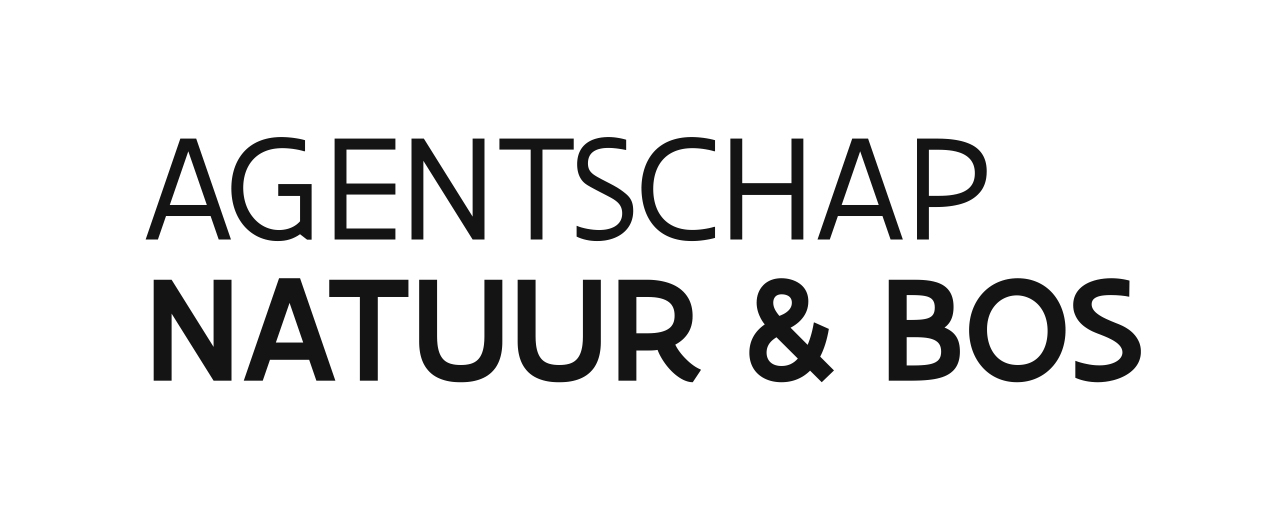 Antwerpen, Limburg en Vlaams-Brabant
T 1700 - jacht.oost.anb@vlaanderen.beOost- en West-Vlaanderen
T 1700 - jacht.west.anb@vlaanderen.be
Havenlaan 88 bus 75
1000 BrusselAntwerpen, Limburg en Vlaams-Brabant
T 1700 - jacht.oost.anb@vlaanderen.beOost- en West-Vlaanderen
T 1700 - jacht.west.anb@vlaanderen.be
Havenlaan 88 bus 75
1000 BrusselAntwerpen, Limburg en Vlaams-Brabant
T 1700 - jacht.oost.anb@vlaanderen.beOost- en West-Vlaanderen
T 1700 - jacht.west.anb@vlaanderen.be
Havenlaan 88 bus 75
1000 BrusselAntwerpen, Limburg en Vlaams-Brabant
T 1700 - jacht.oost.anb@vlaanderen.beOost- en West-Vlaanderen
T 1700 - jacht.west.anb@vlaanderen.be
Havenlaan 88 bus 75
1000 BrusselAntwerpen, Limburg en Vlaams-Brabant
T 1700 - jacht.oost.anb@vlaanderen.beOost- en West-Vlaanderen
T 1700 - jacht.west.anb@vlaanderen.be
Havenlaan 88 bus 75
1000 BrusselAntwerpen, Limburg en Vlaams-Brabant
T 1700 - jacht.oost.anb@vlaanderen.beOost- en West-Vlaanderen
T 1700 - jacht.west.anb@vlaanderen.be
Havenlaan 88 bus 75
1000 BrusselAntwerpen, Limburg en Vlaams-Brabant
T 1700 - jacht.oost.anb@vlaanderen.beOost- en West-Vlaanderen
T 1700 - jacht.west.anb@vlaanderen.be
Havenlaan 88 bus 75
1000 BrusselAntwerpen, Limburg en Vlaams-Brabant
T 1700 - jacht.oost.anb@vlaanderen.beOost- en West-Vlaanderen
T 1700 - jacht.west.anb@vlaanderen.be
Havenlaan 88 bus 75
1000 BrusselAntwerpen, Limburg en Vlaams-Brabant
T 1700 - jacht.oost.anb@vlaanderen.beOost- en West-Vlaanderen
T 1700 - jacht.west.anb@vlaanderen.be
Havenlaan 88 bus 75
1000 BrusselAntwerpen, Limburg en Vlaams-Brabant
T 1700 - jacht.oost.anb@vlaanderen.beOost- en West-Vlaanderen
T 1700 - jacht.west.anb@vlaanderen.be
Havenlaan 88 bus 75
1000 BrusselAntwerpen, Limburg en Vlaams-Brabant
T 1700 - jacht.oost.anb@vlaanderen.beOost- en West-Vlaanderen
T 1700 - jacht.west.anb@vlaanderen.be
Havenlaan 88 bus 75
1000 BrusselAntwerpen, Limburg en Vlaams-Brabant
T 1700 - jacht.oost.anb@vlaanderen.beOost- en West-Vlaanderen
T 1700 - jacht.west.anb@vlaanderen.be
Havenlaan 88 bus 75
1000 BrusselAntwerpen, Limburg en Vlaams-Brabant
T 1700 - jacht.oost.anb@vlaanderen.beOost- en West-Vlaanderen
T 1700 - jacht.west.anb@vlaanderen.be
Havenlaan 88 bus 75
1000 BrusselAntwerpen, Limburg en Vlaams-Brabant
T 1700 - jacht.oost.anb@vlaanderen.beOost- en West-Vlaanderen
T 1700 - jacht.west.anb@vlaanderen.be
Havenlaan 88 bus 75
1000 BrusselAntwerpen, Limburg en Vlaams-Brabant
T 1700 - jacht.oost.anb@vlaanderen.beOost- en West-Vlaanderen
T 1700 - jacht.west.anb@vlaanderen.be
Havenlaan 88 bus 75
1000 BrusselAntwerpen, Limburg en Vlaams-Brabant
T 1700 - jacht.oost.anb@vlaanderen.beOost- en West-Vlaanderen
T 1700 - jacht.west.anb@vlaanderen.be
Havenlaan 88 bus 75
1000 BrusselAntwerpen, Limburg en Vlaams-Brabant
T 1700 - jacht.oost.anb@vlaanderen.beOost- en West-Vlaanderen
T 1700 - jacht.west.anb@vlaanderen.be
Havenlaan 88 bus 75
1000 BrusselAntwerpen, Limburg en Vlaams-Brabant
T 1700 - jacht.oost.anb@vlaanderen.beOost- en West-Vlaanderen
T 1700 - jacht.west.anb@vlaanderen.be
Havenlaan 88 bus 75
1000 BrusselAntwerpen, Limburg en Vlaams-Brabant
T 1700 - jacht.oost.anb@vlaanderen.beOost- en West-Vlaanderen
T 1700 - jacht.west.anb@vlaanderen.be
Havenlaan 88 bus 75
1000 BrusselAntwerpen, Limburg en Vlaams-Brabant
T 1700 - jacht.oost.anb@vlaanderen.beOost- en West-Vlaanderen
T 1700 - jacht.west.anb@vlaanderen.be
Havenlaan 88 bus 75
1000 BrusselAntwerpen, Limburg en Vlaams-Brabant
T 1700 - jacht.oost.anb@vlaanderen.beOost- en West-Vlaanderen
T 1700 - jacht.west.anb@vlaanderen.be
Havenlaan 88 bus 75
1000 BrusselAntwerpen, Limburg en Vlaams-Brabant
T 1700 - jacht.oost.anb@vlaanderen.beOost- en West-Vlaanderen
T 1700 - jacht.west.anb@vlaanderen.be
Havenlaan 88 bus 75
1000 BrusselAntwerpen, Limburg en Vlaams-Brabant
T 1700 - jacht.oost.anb@vlaanderen.beOost- en West-Vlaanderen
T 1700 - jacht.west.anb@vlaanderen.be
Havenlaan 88 bus 75
1000 BrusselAntwerpen, Limburg en Vlaams-Brabant
T 1700 - jacht.oost.anb@vlaanderen.beOost- en West-Vlaanderen
T 1700 - jacht.west.anb@vlaanderen.be
Havenlaan 88 bus 75
1000 BrusselAntwerpen, Limburg en Vlaams-Brabant
T 1700 - jacht.oost.anb@vlaanderen.beOost- en West-Vlaanderen
T 1700 - jacht.west.anb@vlaanderen.be
Havenlaan 88 bus 75
1000 BrusselAntwerpen, Limburg en Vlaams-Brabant
T 1700 - jacht.oost.anb@vlaanderen.beOost- en West-Vlaanderen
T 1700 - jacht.west.anb@vlaanderen.be
Havenlaan 88 bus 75
1000 BrusselAntwerpen, Limburg en Vlaams-Brabant
T 1700 - jacht.oost.anb@vlaanderen.beOost- en West-Vlaanderen
T 1700 - jacht.west.anb@vlaanderen.beIn te vullen door de behandelende afdelingIn te vullen door de behandelende afdelingIn te vullen door de behandelende afdelingIn te vullen door de behandelende afdelingIn te vullen door de behandelende afdelingIn te vullen door de behandelende afdelingIn te vullen door de behandelende afdeling
Havenlaan 88 bus 75
1000 BrusselAntwerpen, Limburg en Vlaams-Brabant
T 1700 - jacht.oost.anb@vlaanderen.beOost- en West-Vlaanderen
T 1700 - jacht.west.anb@vlaanderen.be
Havenlaan 88 bus 75
1000 BrusselAntwerpen, Limburg en Vlaams-Brabant
T 1700 - jacht.oost.anb@vlaanderen.beOost- en West-Vlaanderen
T 1700 - jacht.west.anb@vlaanderen.be
Havenlaan 88 bus 75
1000 BrusselAntwerpen, Limburg en Vlaams-Brabant
T 1700 - jacht.oost.anb@vlaanderen.beOost- en West-Vlaanderen
T 1700 - jacht.west.anb@vlaanderen.be
Havenlaan 88 bus 75
1000 BrusselAntwerpen, Limburg en Vlaams-Brabant
T 1700 - jacht.oost.anb@vlaanderen.beOost- en West-Vlaanderen
T 1700 - jacht.west.anb@vlaanderen.be
Havenlaan 88 bus 75
1000 BrusselAntwerpen, Limburg en Vlaams-Brabant
T 1700 - jacht.oost.anb@vlaanderen.beOost- en West-Vlaanderen
T 1700 - jacht.west.anb@vlaanderen.be
Havenlaan 88 bus 75
1000 BrusselAntwerpen, Limburg en Vlaams-Brabant
T 1700 - jacht.oost.anb@vlaanderen.beOost- en West-Vlaanderen
T 1700 - jacht.west.anb@vlaanderen.be
Havenlaan 88 bus 75
1000 BrusselAntwerpen, Limburg en Vlaams-Brabant
T 1700 - jacht.oost.anb@vlaanderen.beOost- en West-Vlaanderen
T 1700 - jacht.west.anb@vlaanderen.be
Havenlaan 88 bus 75
1000 BrusselAntwerpen, Limburg en Vlaams-Brabant
T 1700 - jacht.oost.anb@vlaanderen.beOost- en West-Vlaanderen
T 1700 - jacht.west.anb@vlaanderen.be
Havenlaan 88 bus 75
1000 BrusselAntwerpen, Limburg en Vlaams-Brabant
T 1700 - jacht.oost.anb@vlaanderen.beOost- en West-Vlaanderen
T 1700 - jacht.west.anb@vlaanderen.be
Havenlaan 88 bus 75
1000 BrusselAntwerpen, Limburg en Vlaams-Brabant
T 1700 - jacht.oost.anb@vlaanderen.beOost- en West-Vlaanderen
T 1700 - jacht.west.anb@vlaanderen.be
Havenlaan 88 bus 75
1000 BrusselAntwerpen, Limburg en Vlaams-Brabant
T 1700 - jacht.oost.anb@vlaanderen.beOost- en West-Vlaanderen
T 1700 - jacht.west.anb@vlaanderen.be
Havenlaan 88 bus 75
1000 BrusselAntwerpen, Limburg en Vlaams-Brabant
T 1700 - jacht.oost.anb@vlaanderen.beOost- en West-Vlaanderen
T 1700 - jacht.west.anb@vlaanderen.be
Havenlaan 88 bus 75
1000 BrusselAntwerpen, Limburg en Vlaams-Brabant
T 1700 - jacht.oost.anb@vlaanderen.beOost- en West-Vlaanderen
T 1700 - jacht.west.anb@vlaanderen.be
Havenlaan 88 bus 75
1000 BrusselAntwerpen, Limburg en Vlaams-Brabant
T 1700 - jacht.oost.anb@vlaanderen.beOost- en West-Vlaanderen
T 1700 - jacht.west.anb@vlaanderen.be
Havenlaan 88 bus 75
1000 BrusselAntwerpen, Limburg en Vlaams-Brabant
T 1700 - jacht.oost.anb@vlaanderen.beOost- en West-Vlaanderen
T 1700 - jacht.west.anb@vlaanderen.be
Havenlaan 88 bus 75
1000 BrusselAntwerpen, Limburg en Vlaams-Brabant
T 1700 - jacht.oost.anb@vlaanderen.beOost- en West-Vlaanderen
T 1700 - jacht.west.anb@vlaanderen.be
Havenlaan 88 bus 75
1000 BrusselAntwerpen, Limburg en Vlaams-Brabant
T 1700 - jacht.oost.anb@vlaanderen.beOost- en West-Vlaanderen
T 1700 - jacht.west.anb@vlaanderen.be
Havenlaan 88 bus 75
1000 BrusselAntwerpen, Limburg en Vlaams-Brabant
T 1700 - jacht.oost.anb@vlaanderen.beOost- en West-Vlaanderen
T 1700 - jacht.west.anb@vlaanderen.be
Havenlaan 88 bus 75
1000 BrusselAntwerpen, Limburg en Vlaams-Brabant
T 1700 - jacht.oost.anb@vlaanderen.beOost- en West-Vlaanderen
T 1700 - jacht.west.anb@vlaanderen.be
Havenlaan 88 bus 75
1000 BrusselAntwerpen, Limburg en Vlaams-Brabant
T 1700 - jacht.oost.anb@vlaanderen.beOost- en West-Vlaanderen
T 1700 - jacht.west.anb@vlaanderen.be
Havenlaan 88 bus 75
1000 BrusselAntwerpen, Limburg en Vlaams-Brabant
T 1700 - jacht.oost.anb@vlaanderen.beOost- en West-Vlaanderen
T 1700 - jacht.west.anb@vlaanderen.be
Havenlaan 88 bus 75
1000 BrusselAntwerpen, Limburg en Vlaams-Brabant
T 1700 - jacht.oost.anb@vlaanderen.beOost- en West-Vlaanderen
T 1700 - jacht.west.anb@vlaanderen.be
Havenlaan 88 bus 75
1000 BrusselAntwerpen, Limburg en Vlaams-Brabant
T 1700 - jacht.oost.anb@vlaanderen.beOost- en West-Vlaanderen
T 1700 - jacht.west.anb@vlaanderen.be
Havenlaan 88 bus 75
1000 BrusselAntwerpen, Limburg en Vlaams-Brabant
T 1700 - jacht.oost.anb@vlaanderen.beOost- en West-Vlaanderen
T 1700 - jacht.west.anb@vlaanderen.be
Havenlaan 88 bus 75
1000 BrusselAntwerpen, Limburg en Vlaams-Brabant
T 1700 - jacht.oost.anb@vlaanderen.beOost- en West-Vlaanderen
T 1700 - jacht.west.anb@vlaanderen.be
Havenlaan 88 bus 75
1000 BrusselAntwerpen, Limburg en Vlaams-Brabant
T 1700 - jacht.oost.anb@vlaanderen.beOost- en West-Vlaanderen
T 1700 - jacht.west.anb@vlaanderen.be
Havenlaan 88 bus 75
1000 BrusselAntwerpen, Limburg en Vlaams-Brabant
T 1700 - jacht.oost.anb@vlaanderen.beOost- en West-Vlaanderen
T 1700 - jacht.west.anb@vlaanderen.beontvangstdatumontvangstdatumontvangstdatumontvangstdatuminvoerdatuminvoerdatum
Havenlaan 88 bus 75
1000 BrusselAntwerpen, Limburg en Vlaams-Brabant
T 1700 - jacht.oost.anb@vlaanderen.beOost- en West-Vlaanderen
T 1700 - jacht.west.anb@vlaanderen.be
Havenlaan 88 bus 75
1000 BrusselAntwerpen, Limburg en Vlaams-Brabant
T 1700 - jacht.oost.anb@vlaanderen.beOost- en West-Vlaanderen
T 1700 - jacht.west.anb@vlaanderen.be
Havenlaan 88 bus 75
1000 BrusselAntwerpen, Limburg en Vlaams-Brabant
T 1700 - jacht.oost.anb@vlaanderen.beOost- en West-Vlaanderen
T 1700 - jacht.west.anb@vlaanderen.be
Havenlaan 88 bus 75
1000 BrusselAntwerpen, Limburg en Vlaams-Brabant
T 1700 - jacht.oost.anb@vlaanderen.beOost- en West-Vlaanderen
T 1700 - jacht.west.anb@vlaanderen.be
Havenlaan 88 bus 75
1000 BrusselAntwerpen, Limburg en Vlaams-Brabant
T 1700 - jacht.oost.anb@vlaanderen.beOost- en West-Vlaanderen
T 1700 - jacht.west.anb@vlaanderen.be
Havenlaan 88 bus 75
1000 BrusselAntwerpen, Limburg en Vlaams-Brabant
T 1700 - jacht.oost.anb@vlaanderen.beOost- en West-Vlaanderen
T 1700 - jacht.west.anb@vlaanderen.be
Havenlaan 88 bus 75
1000 BrusselAntwerpen, Limburg en Vlaams-Brabant
T 1700 - jacht.oost.anb@vlaanderen.beOost- en West-Vlaanderen
T 1700 - jacht.west.anb@vlaanderen.be
Havenlaan 88 bus 75
1000 BrusselAntwerpen, Limburg en Vlaams-Brabant
T 1700 - jacht.oost.anb@vlaanderen.beOost- en West-Vlaanderen
T 1700 - jacht.west.anb@vlaanderen.be
Havenlaan 88 bus 75
1000 BrusselAntwerpen, Limburg en Vlaams-Brabant
T 1700 - jacht.oost.anb@vlaanderen.beOost- en West-Vlaanderen
T 1700 - jacht.west.anb@vlaanderen.be
Havenlaan 88 bus 75
1000 BrusselAntwerpen, Limburg en Vlaams-Brabant
T 1700 - jacht.oost.anb@vlaanderen.beOost- en West-Vlaanderen
T 1700 - jacht.west.anb@vlaanderen.be
Havenlaan 88 bus 75
1000 BrusselAntwerpen, Limburg en Vlaams-Brabant
T 1700 - jacht.oost.anb@vlaanderen.beOost- en West-Vlaanderen
T 1700 - jacht.west.anb@vlaanderen.be
Havenlaan 88 bus 75
1000 BrusselAntwerpen, Limburg en Vlaams-Brabant
T 1700 - jacht.oost.anb@vlaanderen.beOost- en West-Vlaanderen
T 1700 - jacht.west.anb@vlaanderen.be
Havenlaan 88 bus 75
1000 BrusselAntwerpen, Limburg en Vlaams-Brabant
T 1700 - jacht.oost.anb@vlaanderen.beOost- en West-Vlaanderen
T 1700 - jacht.west.anb@vlaanderen.be
Havenlaan 88 bus 75
1000 BrusselAntwerpen, Limburg en Vlaams-Brabant
T 1700 - jacht.oost.anb@vlaanderen.beOost- en West-Vlaanderen
T 1700 - jacht.west.anb@vlaanderen.be
Havenlaan 88 bus 75
1000 BrusselAntwerpen, Limburg en Vlaams-Brabant
T 1700 - jacht.oost.anb@vlaanderen.beOost- en West-Vlaanderen
T 1700 - jacht.west.anb@vlaanderen.be
Havenlaan 88 bus 75
1000 BrusselAntwerpen, Limburg en Vlaams-Brabant
T 1700 - jacht.oost.anb@vlaanderen.beOost- en West-Vlaanderen
T 1700 - jacht.west.anb@vlaanderen.be
Havenlaan 88 bus 75
1000 BrusselAntwerpen, Limburg en Vlaams-Brabant
T 1700 - jacht.oost.anb@vlaanderen.beOost- en West-Vlaanderen
T 1700 - jacht.west.anb@vlaanderen.be
Havenlaan 88 bus 75
1000 BrusselAntwerpen, Limburg en Vlaams-Brabant
T 1700 - jacht.oost.anb@vlaanderen.beOost- en West-Vlaanderen
T 1700 - jacht.west.anb@vlaanderen.be
Havenlaan 88 bus 75
1000 BrusselAntwerpen, Limburg en Vlaams-Brabant
T 1700 - jacht.oost.anb@vlaanderen.beOost- en West-Vlaanderen
T 1700 - jacht.west.anb@vlaanderen.be
Havenlaan 88 bus 75
1000 BrusselAntwerpen, Limburg en Vlaams-Brabant
T 1700 - jacht.oost.anb@vlaanderen.beOost- en West-Vlaanderen
T 1700 - jacht.west.anb@vlaanderen.be
Havenlaan 88 bus 75
1000 BrusselAntwerpen, Limburg en Vlaams-Brabant
T 1700 - jacht.oost.anb@vlaanderen.beOost- en West-Vlaanderen
T 1700 - jacht.west.anb@vlaanderen.be
Havenlaan 88 bus 75
1000 BrusselAntwerpen, Limburg en Vlaams-Brabant
T 1700 - jacht.oost.anb@vlaanderen.beOost- en West-Vlaanderen
T 1700 - jacht.west.anb@vlaanderen.be
Havenlaan 88 bus 75
1000 BrusselAntwerpen, Limburg en Vlaams-Brabant
T 1700 - jacht.oost.anb@vlaanderen.beOost- en West-Vlaanderen
T 1700 - jacht.west.anb@vlaanderen.be
Havenlaan 88 bus 75
1000 BrusselAntwerpen, Limburg en Vlaams-Brabant
T 1700 - jacht.oost.anb@vlaanderen.beOost- en West-Vlaanderen
T 1700 - jacht.west.anb@vlaanderen.be
Havenlaan 88 bus 75
1000 BrusselAntwerpen, Limburg en Vlaams-Brabant
T 1700 - jacht.oost.anb@vlaanderen.beOost- en West-Vlaanderen
T 1700 - jacht.west.anb@vlaanderen.be
Havenlaan 88 bus 75
1000 BrusselAntwerpen, Limburg en Vlaams-Brabant
T 1700 - jacht.oost.anb@vlaanderen.beOost- en West-Vlaanderen
T 1700 - jacht.west.anb@vlaanderen.be
Havenlaan 88 bus 75
1000 BrusselAntwerpen, Limburg en Vlaams-Brabant
T 1700 - jacht.oost.anb@vlaanderen.beOost- en West-Vlaanderen
T 1700 - jacht.west.anb@vlaanderen.be
Havenlaan 88 bus 75
1000 BrusselAntwerpen, Limburg en Vlaams-Brabant
T 1700 - jacht.oost.anb@vlaanderen.beOost- en West-Vlaanderen
T 1700 - jacht.west.anb@vlaanderen.be
Havenlaan 88 bus 75
1000 BrusselAntwerpen, Limburg en Vlaams-Brabant
T 1700 - jacht.oost.anb@vlaanderen.beOost- en West-Vlaanderen
T 1700 - jacht.west.anb@vlaanderen.be
Havenlaan 88 bus 75
1000 BrusselAntwerpen, Limburg en Vlaams-Brabant
T 1700 - jacht.oost.anb@vlaanderen.beOost- en West-Vlaanderen
T 1700 - jacht.west.anb@vlaanderen.be
Havenlaan 88 bus 75
1000 BrusselAntwerpen, Limburg en Vlaams-Brabant
T 1700 - jacht.oost.anb@vlaanderen.beOost- en West-Vlaanderen
T 1700 - jacht.west.anb@vlaanderen.be
Havenlaan 88 bus 75
1000 BrusselAntwerpen, Limburg en Vlaams-Brabant
T 1700 - jacht.oost.anb@vlaanderen.beOost- en West-Vlaanderen
T 1700 - jacht.west.anb@vlaanderen.be
Havenlaan 88 bus 75
1000 BrusselAntwerpen, Limburg en Vlaams-Brabant
T 1700 - jacht.oost.anb@vlaanderen.beOost- en West-Vlaanderen
T 1700 - jacht.west.anb@vlaanderen.be
Havenlaan 88 bus 75
1000 BrusselAntwerpen, Limburg en Vlaams-Brabant
T 1700 - jacht.oost.anb@vlaanderen.beOost- en West-Vlaanderen
T 1700 - jacht.west.anb@vlaanderen.be
Havenlaan 88 bus 75
1000 BrusselAntwerpen, Limburg en Vlaams-Brabant
T 1700 - jacht.oost.anb@vlaanderen.beOost- en West-Vlaanderen
T 1700 - jacht.west.anb@vlaanderen.be
Havenlaan 88 bus 75
1000 BrusselAntwerpen, Limburg en Vlaams-Brabant
T 1700 - jacht.oost.anb@vlaanderen.beOost- en West-Vlaanderen
T 1700 - jacht.west.anb@vlaanderen.be
Havenlaan 88 bus 75
1000 BrusselAntwerpen, Limburg en Vlaams-Brabant
T 1700 - jacht.oost.anb@vlaanderen.beOost- en West-Vlaanderen
T 1700 - jacht.west.anb@vlaanderen.be
Havenlaan 88 bus 75
1000 BrusselAntwerpen, Limburg en Vlaams-Brabant
T 1700 - jacht.oost.anb@vlaanderen.beOost- en West-Vlaanderen
T 1700 - jacht.west.anb@vlaanderen.be
Havenlaan 88 bus 75
1000 BrusselAntwerpen, Limburg en Vlaams-Brabant
T 1700 - jacht.oost.anb@vlaanderen.beOost- en West-Vlaanderen
T 1700 - jacht.west.anb@vlaanderen.be
Havenlaan 88 bus 75
1000 BrusselAntwerpen, Limburg en Vlaams-Brabant
T 1700 - jacht.oost.anb@vlaanderen.beOost- en West-Vlaanderen
T 1700 - jacht.west.anb@vlaanderen.be
Havenlaan 88 bus 75
1000 BrusselAntwerpen, Limburg en Vlaams-Brabant
T 1700 - jacht.oost.anb@vlaanderen.beOost- en West-Vlaanderen
T 1700 - jacht.west.anb@vlaanderen.be
Havenlaan 88 bus 75
1000 BrusselAntwerpen, Limburg en Vlaams-Brabant
T 1700 - jacht.oost.anb@vlaanderen.beOost- en West-Vlaanderen
T 1700 - jacht.west.anb@vlaanderen.be
Havenlaan 88 bus 75
1000 BrusselAntwerpen, Limburg en Vlaams-Brabant
T 1700 - jacht.oost.anb@vlaanderen.beOost- en West-Vlaanderen
T 1700 - jacht.west.anb@vlaanderen.be
Havenlaan 88 bus 75
1000 BrusselAntwerpen, Limburg en Vlaams-Brabant
T 1700 - jacht.oost.anb@vlaanderen.beOost- en West-Vlaanderen
T 1700 - jacht.west.anb@vlaanderen.be
Havenlaan 88 bus 75
1000 BrusselAntwerpen, Limburg en Vlaams-Brabant
T 1700 - jacht.oost.anb@vlaanderen.beOost- en West-Vlaanderen
T 1700 - jacht.west.anb@vlaanderen.be
Havenlaan 88 bus 75
1000 BrusselAntwerpen, Limburg en Vlaams-Brabant
T 1700 - jacht.oost.anb@vlaanderen.beOost- en West-Vlaanderen
T 1700 - jacht.west.anb@vlaanderen.be
Havenlaan 88 bus 75
1000 BrusselAntwerpen, Limburg en Vlaams-Brabant
T 1700 - jacht.oost.anb@vlaanderen.beOost- en West-Vlaanderen
T 1700 - jacht.west.anb@vlaanderen.be
Havenlaan 88 bus 75
1000 BrusselAntwerpen, Limburg en Vlaams-Brabant
T 1700 - jacht.oost.anb@vlaanderen.beOost- en West-Vlaanderen
T 1700 - jacht.west.anb@vlaanderen.be
Havenlaan 88 bus 75
1000 BrusselAntwerpen, Limburg en Vlaams-Brabant
T 1700 - jacht.oost.anb@vlaanderen.beOost- en West-Vlaanderen
T 1700 - jacht.west.anb@vlaanderen.be
Havenlaan 88 bus 75
1000 BrusselAntwerpen, Limburg en Vlaams-Brabant
T 1700 - jacht.oost.anb@vlaanderen.beOost- en West-Vlaanderen
T 1700 - jacht.west.anb@vlaanderen.be
Havenlaan 88 bus 75
1000 BrusselAntwerpen, Limburg en Vlaams-Brabant
T 1700 - jacht.oost.anb@vlaanderen.beOost- en West-Vlaanderen
T 1700 - jacht.west.anb@vlaanderen.be
Havenlaan 88 bus 75
1000 BrusselAntwerpen, Limburg en Vlaams-Brabant
T 1700 - jacht.oost.anb@vlaanderen.beOost- en West-Vlaanderen
T 1700 - jacht.west.anb@vlaanderen.be
Havenlaan 88 bus 75
1000 BrusselAntwerpen, Limburg en Vlaams-Brabant
T 1700 - jacht.oost.anb@vlaanderen.beOost- en West-Vlaanderen
T 1700 - jacht.west.anb@vlaanderen.be
Havenlaan 88 bus 75
1000 BrusselAntwerpen, Limburg en Vlaams-Brabant
T 1700 - jacht.oost.anb@vlaanderen.beOost- en West-Vlaanderen
T 1700 - jacht.west.anb@vlaanderen.beWaarvoor dient dit formulier?Met dit formulier kunt u het afschot van een moeflon melden. Wettelijke grondslagDe wettelijke grondslag voor dit formulier is te vinden in artikel 19, 34 en 47 van het Jachtvoorwaardenbesluit van 25 april 2014. Dat besluit legt op dat u zelf ook een ingevuld exemplaar van deze melding bijhoudt.Waarvoor dient dit formulier?Met dit formulier kunt u het afschot van een moeflon melden. Wettelijke grondslagDe wettelijke grondslag voor dit formulier is te vinden in artikel 19, 34 en 47 van het Jachtvoorwaardenbesluit van 25 april 2014. Dat besluit legt op dat u zelf ook een ingevuld exemplaar van deze melding bijhoudt.Waarvoor dient dit formulier?Met dit formulier kunt u het afschot van een moeflon melden. Wettelijke grondslagDe wettelijke grondslag voor dit formulier is te vinden in artikel 19, 34 en 47 van het Jachtvoorwaardenbesluit van 25 april 2014. Dat besluit legt op dat u zelf ook een ingevuld exemplaar van deze melding bijhoudt.Waarvoor dient dit formulier?Met dit formulier kunt u het afschot van een moeflon melden. Wettelijke grondslagDe wettelijke grondslag voor dit formulier is te vinden in artikel 19, 34 en 47 van het Jachtvoorwaardenbesluit van 25 april 2014. Dat besluit legt op dat u zelf ook een ingevuld exemplaar van deze melding bijhoudt.Waarvoor dient dit formulier?Met dit formulier kunt u het afschot van een moeflon melden. Wettelijke grondslagDe wettelijke grondslag voor dit formulier is te vinden in artikel 19, 34 en 47 van het Jachtvoorwaardenbesluit van 25 april 2014. Dat besluit legt op dat u zelf ook een ingevuld exemplaar van deze melding bijhoudt.Waarvoor dient dit formulier?Met dit formulier kunt u het afschot van een moeflon melden. Wettelijke grondslagDe wettelijke grondslag voor dit formulier is te vinden in artikel 19, 34 en 47 van het Jachtvoorwaardenbesluit van 25 april 2014. Dat besluit legt op dat u zelf ook een ingevuld exemplaar van deze melding bijhoudt.Waarvoor dient dit formulier?Met dit formulier kunt u het afschot van een moeflon melden. Wettelijke grondslagDe wettelijke grondslag voor dit formulier is te vinden in artikel 19, 34 en 47 van het Jachtvoorwaardenbesluit van 25 april 2014. Dat besluit legt op dat u zelf ook een ingevuld exemplaar van deze melding bijhoudt.Waarvoor dient dit formulier?Met dit formulier kunt u het afschot van een moeflon melden. Wettelijke grondslagDe wettelijke grondslag voor dit formulier is te vinden in artikel 19, 34 en 47 van het Jachtvoorwaardenbesluit van 25 april 2014. Dat besluit legt op dat u zelf ook een ingevuld exemplaar van deze melding bijhoudt.Waarvoor dient dit formulier?Met dit formulier kunt u het afschot van een moeflon melden. Wettelijke grondslagDe wettelijke grondslag voor dit formulier is te vinden in artikel 19, 34 en 47 van het Jachtvoorwaardenbesluit van 25 april 2014. Dat besluit legt op dat u zelf ook een ingevuld exemplaar van deze melding bijhoudt.Waarvoor dient dit formulier?Met dit formulier kunt u het afschot van een moeflon melden. Wettelijke grondslagDe wettelijke grondslag voor dit formulier is te vinden in artikel 19, 34 en 47 van het Jachtvoorwaardenbesluit van 25 april 2014. Dat besluit legt op dat u zelf ook een ingevuld exemplaar van deze melding bijhoudt.Waarvoor dient dit formulier?Met dit formulier kunt u het afschot van een moeflon melden. Wettelijke grondslagDe wettelijke grondslag voor dit formulier is te vinden in artikel 19, 34 en 47 van het Jachtvoorwaardenbesluit van 25 april 2014. Dat besluit legt op dat u zelf ook een ingevuld exemplaar van deze melding bijhoudt.Waarvoor dient dit formulier?Met dit formulier kunt u het afschot van een moeflon melden. Wettelijke grondslagDe wettelijke grondslag voor dit formulier is te vinden in artikel 19, 34 en 47 van het Jachtvoorwaardenbesluit van 25 april 2014. Dat besluit legt op dat u zelf ook een ingevuld exemplaar van deze melding bijhoudt.Waarvoor dient dit formulier?Met dit formulier kunt u het afschot van een moeflon melden. Wettelijke grondslagDe wettelijke grondslag voor dit formulier is te vinden in artikel 19, 34 en 47 van het Jachtvoorwaardenbesluit van 25 april 2014. Dat besluit legt op dat u zelf ook een ingevuld exemplaar van deze melding bijhoudt.Waarvoor dient dit formulier?Met dit formulier kunt u het afschot van een moeflon melden. Wettelijke grondslagDe wettelijke grondslag voor dit formulier is te vinden in artikel 19, 34 en 47 van het Jachtvoorwaardenbesluit van 25 april 2014. Dat besluit legt op dat u zelf ook een ingevuld exemplaar van deze melding bijhoudt.Waarvoor dient dit formulier?Met dit formulier kunt u het afschot van een moeflon melden. Wettelijke grondslagDe wettelijke grondslag voor dit formulier is te vinden in artikel 19, 34 en 47 van het Jachtvoorwaardenbesluit van 25 april 2014. Dat besluit legt op dat u zelf ook een ingevuld exemplaar van deze melding bijhoudt.Waarvoor dient dit formulier?Met dit formulier kunt u het afschot van een moeflon melden. Wettelijke grondslagDe wettelijke grondslag voor dit formulier is te vinden in artikel 19, 34 en 47 van het Jachtvoorwaardenbesluit van 25 april 2014. Dat besluit legt op dat u zelf ook een ingevuld exemplaar van deze melding bijhoudt.Waarvoor dient dit formulier?Met dit formulier kunt u het afschot van een moeflon melden. Wettelijke grondslagDe wettelijke grondslag voor dit formulier is te vinden in artikel 19, 34 en 47 van het Jachtvoorwaardenbesluit van 25 april 2014. Dat besluit legt op dat u zelf ook een ingevuld exemplaar van deze melding bijhoudt.Waarvoor dient dit formulier?Met dit formulier kunt u het afschot van een moeflon melden. Wettelijke grondslagDe wettelijke grondslag voor dit formulier is te vinden in artikel 19, 34 en 47 van het Jachtvoorwaardenbesluit van 25 april 2014. Dat besluit legt op dat u zelf ook een ingevuld exemplaar van deze melding bijhoudt.Waarvoor dient dit formulier?Met dit formulier kunt u het afschot van een moeflon melden. Wettelijke grondslagDe wettelijke grondslag voor dit formulier is te vinden in artikel 19, 34 en 47 van het Jachtvoorwaardenbesluit van 25 april 2014. Dat besluit legt op dat u zelf ook een ingevuld exemplaar van deze melding bijhoudt.Waarvoor dient dit formulier?Met dit formulier kunt u het afschot van een moeflon melden. Wettelijke grondslagDe wettelijke grondslag voor dit formulier is te vinden in artikel 19, 34 en 47 van het Jachtvoorwaardenbesluit van 25 april 2014. Dat besluit legt op dat u zelf ook een ingevuld exemplaar van deze melding bijhoudt.Waarvoor dient dit formulier?Met dit formulier kunt u het afschot van een moeflon melden. Wettelijke grondslagDe wettelijke grondslag voor dit formulier is te vinden in artikel 19, 34 en 47 van het Jachtvoorwaardenbesluit van 25 april 2014. Dat besluit legt op dat u zelf ook een ingevuld exemplaar van deze melding bijhoudt.Waarvoor dient dit formulier?Met dit formulier kunt u het afschot van een moeflon melden. Wettelijke grondslagDe wettelijke grondslag voor dit formulier is te vinden in artikel 19, 34 en 47 van het Jachtvoorwaardenbesluit van 25 april 2014. Dat besluit legt op dat u zelf ook een ingevuld exemplaar van deze melding bijhoudt.Waarvoor dient dit formulier?Met dit formulier kunt u het afschot van een moeflon melden. Wettelijke grondslagDe wettelijke grondslag voor dit formulier is te vinden in artikel 19, 34 en 47 van het Jachtvoorwaardenbesluit van 25 april 2014. Dat besluit legt op dat u zelf ook een ingevuld exemplaar van deze melding bijhoudt.Waarvoor dient dit formulier?Met dit formulier kunt u het afschot van een moeflon melden. Wettelijke grondslagDe wettelijke grondslag voor dit formulier is te vinden in artikel 19, 34 en 47 van het Jachtvoorwaardenbesluit van 25 april 2014. Dat besluit legt op dat u zelf ook een ingevuld exemplaar van deze melding bijhoudt.Waarvoor dient dit formulier?Met dit formulier kunt u het afschot van een moeflon melden. Wettelijke grondslagDe wettelijke grondslag voor dit formulier is te vinden in artikel 19, 34 en 47 van het Jachtvoorwaardenbesluit van 25 april 2014. Dat besluit legt op dat u zelf ook een ingevuld exemplaar van deze melding bijhoudt.Waarvoor dient dit formulier?Met dit formulier kunt u het afschot van een moeflon melden. Wettelijke grondslagDe wettelijke grondslag voor dit formulier is te vinden in artikel 19, 34 en 47 van het Jachtvoorwaardenbesluit van 25 april 2014. Dat besluit legt op dat u zelf ook een ingevuld exemplaar van deze melding bijhoudt.Waarvoor dient dit formulier?Met dit formulier kunt u het afschot van een moeflon melden. Wettelijke grondslagDe wettelijke grondslag voor dit formulier is te vinden in artikel 19, 34 en 47 van het Jachtvoorwaardenbesluit van 25 april 2014. Dat besluit legt op dat u zelf ook een ingevuld exemplaar van deze melding bijhoudt.Waarvoor dient dit formulier?Met dit formulier kunt u het afschot van een moeflon melden. Wettelijke grondslagDe wettelijke grondslag voor dit formulier is te vinden in artikel 19, 34 en 47 van het Jachtvoorwaardenbesluit van 25 april 2014. Dat besluit legt op dat u zelf ook een ingevuld exemplaar van deze melding bijhoudt.Waarvoor dient dit formulier?Met dit formulier kunt u het afschot van een moeflon melden. Wettelijke grondslagDe wettelijke grondslag voor dit formulier is te vinden in artikel 19, 34 en 47 van het Jachtvoorwaardenbesluit van 25 april 2014. Dat besluit legt op dat u zelf ook een ingevuld exemplaar van deze melding bijhoudt.Waarvoor dient dit formulier?Met dit formulier kunt u het afschot van een moeflon melden. Wettelijke grondslagDe wettelijke grondslag voor dit formulier is te vinden in artikel 19, 34 en 47 van het Jachtvoorwaardenbesluit van 25 april 2014. Dat besluit legt op dat u zelf ook een ingevuld exemplaar van deze melding bijhoudt.Waarvoor dient dit formulier?Met dit formulier kunt u het afschot van een moeflon melden. Wettelijke grondslagDe wettelijke grondslag voor dit formulier is te vinden in artikel 19, 34 en 47 van het Jachtvoorwaardenbesluit van 25 april 2014. Dat besluit legt op dat u zelf ook een ingevuld exemplaar van deze melding bijhoudt.Waarvoor dient dit formulier?Met dit formulier kunt u het afschot van een moeflon melden. Wettelijke grondslagDe wettelijke grondslag voor dit formulier is te vinden in artikel 19, 34 en 47 van het Jachtvoorwaardenbesluit van 25 april 2014. Dat besluit legt op dat u zelf ook een ingevuld exemplaar van deze melding bijhoudt.Waarvoor dient dit formulier?Met dit formulier kunt u het afschot van een moeflon melden. Wettelijke grondslagDe wettelijke grondslag voor dit formulier is te vinden in artikel 19, 34 en 47 van het Jachtvoorwaardenbesluit van 25 april 2014. Dat besluit legt op dat u zelf ook een ingevuld exemplaar van deze melding bijhoudt.Waarvoor dient dit formulier?Met dit formulier kunt u het afschot van een moeflon melden. Wettelijke grondslagDe wettelijke grondslag voor dit formulier is te vinden in artikel 19, 34 en 47 van het Jachtvoorwaardenbesluit van 25 april 2014. Dat besluit legt op dat u zelf ook een ingevuld exemplaar van deze melding bijhoudt.Waarvoor dient dit formulier?Met dit formulier kunt u het afschot van een moeflon melden. Wettelijke grondslagDe wettelijke grondslag voor dit formulier is te vinden in artikel 19, 34 en 47 van het Jachtvoorwaardenbesluit van 25 april 2014. Dat besluit legt op dat u zelf ook een ingevuld exemplaar van deze melding bijhoudt.Waarvoor dient dit formulier?Met dit formulier kunt u het afschot van een moeflon melden. Wettelijke grondslagDe wettelijke grondslag voor dit formulier is te vinden in artikel 19, 34 en 47 van het Jachtvoorwaardenbesluit van 25 april 2014. Dat besluit legt op dat u zelf ook een ingevuld exemplaar van deze melding bijhoudt.Waarvoor dient dit formulier?Met dit formulier kunt u het afschot van een moeflon melden. Wettelijke grondslagDe wettelijke grondslag voor dit formulier is te vinden in artikel 19, 34 en 47 van het Jachtvoorwaardenbesluit van 25 april 2014. Dat besluit legt op dat u zelf ook een ingevuld exemplaar van deze melding bijhoudt.Waarvoor dient dit formulier?Met dit formulier kunt u het afschot van een moeflon melden. Wettelijke grondslagDe wettelijke grondslag voor dit formulier is te vinden in artikel 19, 34 en 47 van het Jachtvoorwaardenbesluit van 25 april 2014. Dat besluit legt op dat u zelf ook een ingevuld exemplaar van deze melding bijhoudt.Waarvoor dient dit formulier?Met dit formulier kunt u het afschot van een moeflon melden. Wettelijke grondslagDe wettelijke grondslag voor dit formulier is te vinden in artikel 19, 34 en 47 van het Jachtvoorwaardenbesluit van 25 april 2014. Dat besluit legt op dat u zelf ook een ingevuld exemplaar van deze melding bijhoudt.Waarvoor dient dit formulier?Met dit formulier kunt u het afschot van een moeflon melden. Wettelijke grondslagDe wettelijke grondslag voor dit formulier is te vinden in artikel 19, 34 en 47 van het Jachtvoorwaardenbesluit van 25 april 2014. Dat besluit legt op dat u zelf ook een ingevuld exemplaar van deze melding bijhoudt.Waarvoor dient dit formulier?Met dit formulier kunt u het afschot van een moeflon melden. Wettelijke grondslagDe wettelijke grondslag voor dit formulier is te vinden in artikel 19, 34 en 47 van het Jachtvoorwaardenbesluit van 25 april 2014. Dat besluit legt op dat u zelf ook een ingevuld exemplaar van deze melding bijhoudt.Waarvoor dient dit formulier?Met dit formulier kunt u het afschot van een moeflon melden. Wettelijke grondslagDe wettelijke grondslag voor dit formulier is te vinden in artikel 19, 34 en 47 van het Jachtvoorwaardenbesluit van 25 april 2014. Dat besluit legt op dat u zelf ook een ingevuld exemplaar van deze melding bijhoudt.Waarvoor dient dit formulier?Met dit formulier kunt u het afschot van een moeflon melden. Wettelijke grondslagDe wettelijke grondslag voor dit formulier is te vinden in artikel 19, 34 en 47 van het Jachtvoorwaardenbesluit van 25 april 2014. Dat besluit legt op dat u zelf ook een ingevuld exemplaar van deze melding bijhoudt.Gegevens van de indienerGegevens van de indienerGegevens van de indienerGegevens van de indienerGegevens van de indienerGegevens van de indienerGegevens van de indienerGegevens van de indienerGegevens van de indienerGegevens van de indienerGegevens van de indienerGegevens van de indienerGegevens van de indienerGegevens van de indienerGegevens van de indienerGegevens van de indienerGegevens van de indienerGegevens van de indienerGegevens van de indienerGegevens van de indienerGegevens van de indienerGegevens van de indienerGegevens van de indienerGegevens van de indienerGegevens van de indienerGegevens van de indienerGegevens van de indienerGegevens van de indienerGegevens van de indienerGegevens van de indienerGegevens van de indienerGegevens van de indienerGegevens van de indienerGegevens van de indienerGegevens van de indienerGegevens van de indienerGegevens van de indienerGegevens van de indienerGegevens van de indienerGegevens van de indienerGegevens van de indienerGegevens van de indienerGegevens van de indiener11Vul uw persoonlijke gegevens in.Uw geboortedatum hoeft u alleen in te vullen als u niet over een rijksregisternummer beschikt.Vul uw persoonlijke gegevens in.Uw geboortedatum hoeft u alleen in te vullen als u niet over een rijksregisternummer beschikt.Vul uw persoonlijke gegevens in.Uw geboortedatum hoeft u alleen in te vullen als u niet over een rijksregisternummer beschikt.Vul uw persoonlijke gegevens in.Uw geboortedatum hoeft u alleen in te vullen als u niet over een rijksregisternummer beschikt.Vul uw persoonlijke gegevens in.Uw geboortedatum hoeft u alleen in te vullen als u niet over een rijksregisternummer beschikt.Vul uw persoonlijke gegevens in.Uw geboortedatum hoeft u alleen in te vullen als u niet over een rijksregisternummer beschikt.Vul uw persoonlijke gegevens in.Uw geboortedatum hoeft u alleen in te vullen als u niet over een rijksregisternummer beschikt.Vul uw persoonlijke gegevens in.Uw geboortedatum hoeft u alleen in te vullen als u niet over een rijksregisternummer beschikt.Vul uw persoonlijke gegevens in.Uw geboortedatum hoeft u alleen in te vullen als u niet over een rijksregisternummer beschikt.Vul uw persoonlijke gegevens in.Uw geboortedatum hoeft u alleen in te vullen als u niet over een rijksregisternummer beschikt.Vul uw persoonlijke gegevens in.Uw geboortedatum hoeft u alleen in te vullen als u niet over een rijksregisternummer beschikt.Vul uw persoonlijke gegevens in.Uw geboortedatum hoeft u alleen in te vullen als u niet over een rijksregisternummer beschikt.Vul uw persoonlijke gegevens in.Uw geboortedatum hoeft u alleen in te vullen als u niet over een rijksregisternummer beschikt.Vul uw persoonlijke gegevens in.Uw geboortedatum hoeft u alleen in te vullen als u niet over een rijksregisternummer beschikt.Vul uw persoonlijke gegevens in.Uw geboortedatum hoeft u alleen in te vullen als u niet over een rijksregisternummer beschikt.Vul uw persoonlijke gegevens in.Uw geboortedatum hoeft u alleen in te vullen als u niet over een rijksregisternummer beschikt.Vul uw persoonlijke gegevens in.Uw geboortedatum hoeft u alleen in te vullen als u niet over een rijksregisternummer beschikt.Vul uw persoonlijke gegevens in.Uw geboortedatum hoeft u alleen in te vullen als u niet over een rijksregisternummer beschikt.Vul uw persoonlijke gegevens in.Uw geboortedatum hoeft u alleen in te vullen als u niet over een rijksregisternummer beschikt.Vul uw persoonlijke gegevens in.Uw geboortedatum hoeft u alleen in te vullen als u niet over een rijksregisternummer beschikt.Vul uw persoonlijke gegevens in.Uw geboortedatum hoeft u alleen in te vullen als u niet over een rijksregisternummer beschikt.Vul uw persoonlijke gegevens in.Uw geboortedatum hoeft u alleen in te vullen als u niet over een rijksregisternummer beschikt.Vul uw persoonlijke gegevens in.Uw geboortedatum hoeft u alleen in te vullen als u niet over een rijksregisternummer beschikt.Vul uw persoonlijke gegevens in.Uw geboortedatum hoeft u alleen in te vullen als u niet over een rijksregisternummer beschikt.Vul uw persoonlijke gegevens in.Uw geboortedatum hoeft u alleen in te vullen als u niet over een rijksregisternummer beschikt.Vul uw persoonlijke gegevens in.Uw geboortedatum hoeft u alleen in te vullen als u niet over een rijksregisternummer beschikt.Vul uw persoonlijke gegevens in.Uw geboortedatum hoeft u alleen in te vullen als u niet over een rijksregisternummer beschikt.Vul uw persoonlijke gegevens in.Uw geboortedatum hoeft u alleen in te vullen als u niet over een rijksregisternummer beschikt.Vul uw persoonlijke gegevens in.Uw geboortedatum hoeft u alleen in te vullen als u niet over een rijksregisternummer beschikt.Vul uw persoonlijke gegevens in.Uw geboortedatum hoeft u alleen in te vullen als u niet over een rijksregisternummer beschikt.Vul uw persoonlijke gegevens in.Uw geboortedatum hoeft u alleen in te vullen als u niet over een rijksregisternummer beschikt.Vul uw persoonlijke gegevens in.Uw geboortedatum hoeft u alleen in te vullen als u niet over een rijksregisternummer beschikt.Vul uw persoonlijke gegevens in.Uw geboortedatum hoeft u alleen in te vullen als u niet over een rijksregisternummer beschikt.Vul uw persoonlijke gegevens in.Uw geboortedatum hoeft u alleen in te vullen als u niet over een rijksregisternummer beschikt.Vul uw persoonlijke gegevens in.Uw geboortedatum hoeft u alleen in te vullen als u niet over een rijksregisternummer beschikt.Vul uw persoonlijke gegevens in.Uw geboortedatum hoeft u alleen in te vullen als u niet over een rijksregisternummer beschikt.Vul uw persoonlijke gegevens in.Uw geboortedatum hoeft u alleen in te vullen als u niet over een rijksregisternummer beschikt.Vul uw persoonlijke gegevens in.Uw geboortedatum hoeft u alleen in te vullen als u niet over een rijksregisternummer beschikt.Vul uw persoonlijke gegevens in.Uw geboortedatum hoeft u alleen in te vullen als u niet over een rijksregisternummer beschikt.Vul uw persoonlijke gegevens in.Uw geboortedatum hoeft u alleen in te vullen als u niet over een rijksregisternummer beschikt.Vul uw persoonlijke gegevens in.Uw geboortedatum hoeft u alleen in te vullen als u niet over een rijksregisternummer beschikt.Vul uw persoonlijke gegevens in.Uw geboortedatum hoeft u alleen in te vullen als u niet over een rijksregisternummer beschikt.Vul uw persoonlijke gegevens in.Uw geboortedatum hoeft u alleen in te vullen als u niet over een rijksregisternummer beschikt.nationaliteitnationaliteitnationaliteitnationaliteitnationaliteitnationaliteitnationaliteitrijksregisternummerrijksregisternummerrijksregisternummerrijksregisternummerrijksregisternummerrijksregisternummerrijksregisternummer--..geboortedatumgeboortedatumgeboortedatumgeboortedatumgeboortedatumgeboortedatumgeboortedatumdagdagdagdagdagmaandmaandmaandmaandjaarjaarjaarvoornaamvoornaamvoornaamvoornaamvoornaamvoornaamvoornaamachternaamachternaamachternaamachternaamachternaamachternaamlandlandlandlandlandlandlandpostnummerpostnummerpostnummerpostnummerpostnummerpostnummerpostnummergemeentegemeentegemeentegemeentegemeentegemeentegemeentegemeentegemeentegemeentegemeentegemeentegemeentegemeentegemeentegemeentestraatstraatstraatstraatstraatstraatstraathuisnummerhuisnummerhuisnummerhuisnummerhuisnummerhuisnummerbusbusbustelefoon of gsmtelefoon of gsmtelefoon of gsmtelefoon of gsmtelefoon of gsmtelefoon of gsmtelefoon of gsme-mailadrese-mailadrese-mailadrese-mailadrese-mailadrese-mailadrese-mailadresGegevens van de schutterGegevens van de schutterGegevens van de schutterGegevens van de schutterGegevens van de schutterGegevens van de schutterGegevens van de schutterGegevens van de schutterGegevens van de schutterGegevens van de schutterGegevens van de schutterGegevens van de schutterGegevens van de schutterGegevens van de schutterGegevens van de schutterGegevens van de schutterGegevens van de schutterGegevens van de schutterGegevens van de schutterGegevens van de schutterGegevens van de schutterGegevens van de schutterGegevens van de schutterGegevens van de schutterGegevens van de schutterGegevens van de schutterGegevens van de schutterGegevens van de schutterGegevens van de schutterGegevens van de schutterGegevens van de schutterGegevens van de schutterGegevens van de schutterGegevens van de schutterGegevens van de schutterGegevens van de schutterGegevens van de schutterGegevens van de schutterGegevens van de schutterGegevens van de schutterGegevens van de schutterGegevens van de schutterGegevens van de schutter22Vul de gegevens van de schutter in.Vul de gegevens van de schutter in.Vul de gegevens van de schutter in.Vul de gegevens van de schutter in.Vul de gegevens van de schutter in.Vul de gegevens van de schutter in.Vul de gegevens van de schutter in.Vul de gegevens van de schutter in.Vul de gegevens van de schutter in.Vul de gegevens van de schutter in.Vul de gegevens van de schutter in.Vul de gegevens van de schutter in.Vul de gegevens van de schutter in.Vul de gegevens van de schutter in.Vul de gegevens van de schutter in.Vul de gegevens van de schutter in.Vul de gegevens van de schutter in.Vul de gegevens van de schutter in.Vul de gegevens van de schutter in.Vul de gegevens van de schutter in.Vul de gegevens van de schutter in.Vul de gegevens van de schutter in.Vul de gegevens van de schutter in.Vul de gegevens van de schutter in.Vul de gegevens van de schutter in.Vul de gegevens van de schutter in.Vul de gegevens van de schutter in.Vul de gegevens van de schutter in.Vul de gegevens van de schutter in.Vul de gegevens van de schutter in.Vul de gegevens van de schutter in.Vul de gegevens van de schutter in.Vul de gegevens van de schutter in.Vul de gegevens van de schutter in.Vul de gegevens van de schutter in.Vul de gegevens van de schutter in.Vul de gegevens van de schutter in.Vul de gegevens van de schutter in.Vul de gegevens van de schutter in.Vul de gegevens van de schutter in.Vul de gegevens van de schutter in.Vul de gegevens van de schutter in.Vul de gegevens van de schutter in.voornaamvoornaamvoornaamvoornaamvoornaamvoornaamachternaamachternaamachternaamachternaamachternaamachternaamachternaamachternaamachternaamtelefoon of gsmtelefoon of gsmtelefoon of gsmtelefoon of gsmtelefoon of gsmtelefoon of gsmGegevens van het afschotplanGegevens van het afschotplanGegevens van het afschotplanGegevens van het afschotplanGegevens van het afschotplanGegevens van het afschotplanGegevens van het afschotplanGegevens van het afschotplanGegevens van het afschotplanGegevens van het afschotplanGegevens van het afschotplanGegevens van het afschotplanGegevens van het afschotplanGegevens van het afschotplanGegevens van het afschotplanGegevens van het afschotplanGegevens van het afschotplanGegevens van het afschotplanGegevens van het afschotplanGegevens van het afschotplanGegevens van het afschotplanGegevens van het afschotplanGegevens van het afschotplanGegevens van het afschotplanGegevens van het afschotplanGegevens van het afschotplanGegevens van het afschotplanGegevens van het afschotplanGegevens van het afschotplanGegevens van het afschotplanGegevens van het afschotplanGegevens van het afschotplanGegevens van het afschotplanGegevens van het afschotplanGegevens van het afschotplanGegevens van het afschotplanGegevens van het afschotplanGegevens van het afschotplanGegevens van het afschotplanGegevens van het afschotplanGegevens van het afschotplanGegevens van het afschotplanGegevens van het afschotplan33Vul het nummer van het afschotplan in.Vul het nummer van het afschotplan in.Vul het nummer van het afschotplan in.Vul het nummer van het afschotplan in.Vul het nummer van het afschotplan in.Vul het nummer van het afschotplan in.Vul het nummer van het afschotplan in.Vul het nummer van het afschotplan in.Vul het nummer van het afschotplan in.Vul het nummer van het afschotplan in.Vul het nummer van het afschotplan in.Vul het nummer van het afschotplan in.Vul het nummer van het afschotplan in.Vul het nummer van het afschotplan in.Vul het nummer van het afschotplan in.Vul het nummer van het afschotplan in.Vul het nummer van het afschotplan in.Vul het nummer van het afschotplan in.Vul het nummer van het afschotplan in.Vul het nummer van het afschotplan in.Vul het nummer van het afschotplan in.Vul het nummer van het afschotplan in.Vul het nummer van het afschotplan in.Vul het nummer van het afschotplan in.Vul het nummer van het afschotplan in.Vul het nummer van het afschotplan in.Vul het nummer van het afschotplan in.Vul het nummer van het afschotplan in.Vul het nummer van het afschotplan in.Vul het nummer van het afschotplan in.Vul het nummer van het afschotplan in.Vul het nummer van het afschotplan in.Vul het nummer van het afschotplan in.Vul het nummer van het afschotplan in.Vul het nummer van het afschotplan in.Vul het nummer van het afschotplan in.Vul het nummer van het afschotplan in.Vul het nummer van het afschotplan in.Vul het nummer van het afschotplan in.Vul het nummer van het afschotplan in.Vul het nummer van het afschotplan in.Vul het nummer van het afschotplan in.Vul het nummer van het afschotplan in.-MO-2200--Gegevens van het dierGegevens van het dierGegevens van het dierGegevens van het dierGegevens van het dierGegevens van het dierGegevens van het dierGegevens van het dierGegevens van het dierGegevens van het dierGegevens van het dierGegevens van het dierGegevens van het dierGegevens van het dierGegevens van het dierGegevens van het dierGegevens van het dierGegevens van het dierGegevens van het dierGegevens van het dierGegevens van het dierGegevens van het dierGegevens van het dierGegevens van het dierGegevens van het dierGegevens van het dierGegevens van het dierGegevens van het dierGegevens van het dierGegevens van het dierGegevens van het dierGegevens van het dierGegevens van het dierGegevens van het dierGegevens van het dierGegevens van het dierGegevens van het dierGegevens van het dierGegevens van het dierGegevens van het dierGegevens van het dierGegevens van het dierGegevens van het dierGegevens van het dierGegevens van het dierGegevens van het dierGegevens van het dierGegevens van het dierGegevens van het dierGegevens van het dierGegevens van het dierGegevens van het dierGegevens van het dierGegevens van het dierGegevens van het dierGegevens van het dierGegevens van het dierGegevens van het dierGegevens van het dierGegevens van het dierGegevens van het dierGegevens van het dierGegevens van het dierGegevens van het dierGegevens van het dierGegevens van het dierGegevens van het dierGegevens van het dierGegevens van het dierGegevens van het dierGegevens van het dierGegevens van het dierGegevens van het dierGegevens van het dierGegevens van het dierGegevens van het dier4Vul de datum en het tijdstip in waarop het dier geschoten werd.Vul de datum en het tijdstip in waarop het dier geschoten werd.Vul de datum en het tijdstip in waarop het dier geschoten werd.Vul de datum en het tijdstip in waarop het dier geschoten werd.Vul de datum en het tijdstip in waarop het dier geschoten werd.Vul de datum en het tijdstip in waarop het dier geschoten werd.Vul de datum en het tijdstip in waarop het dier geschoten werd.Vul de datum en het tijdstip in waarop het dier geschoten werd.Vul de datum en het tijdstip in waarop het dier geschoten werd.Vul de datum en het tijdstip in waarop het dier geschoten werd.Vul de datum en het tijdstip in waarop het dier geschoten werd.Vul de datum en het tijdstip in waarop het dier geschoten werd.Vul de datum en het tijdstip in waarop het dier geschoten werd.Vul de datum en het tijdstip in waarop het dier geschoten werd.Vul de datum en het tijdstip in waarop het dier geschoten werd.Vul de datum en het tijdstip in waarop het dier geschoten werd.Vul de datum en het tijdstip in waarop het dier geschoten werd.Vul de datum en het tijdstip in waarop het dier geschoten werd.Vul de datum en het tijdstip in waarop het dier geschoten werd.Vul de datum en het tijdstip in waarop het dier geschoten werd.Vul de datum en het tijdstip in waarop het dier geschoten werd.Vul de datum en het tijdstip in waarop het dier geschoten werd.Vul de datum en het tijdstip in waarop het dier geschoten werd.Vul de datum en het tijdstip in waarop het dier geschoten werd.Vul de datum en het tijdstip in waarop het dier geschoten werd.Vul de datum en het tijdstip in waarop het dier geschoten werd.Vul de datum en het tijdstip in waarop het dier geschoten werd.Vul de datum en het tijdstip in waarop het dier geschoten werd.Vul de datum en het tijdstip in waarop het dier geschoten werd.Vul de datum en het tijdstip in waarop het dier geschoten werd.Vul de datum en het tijdstip in waarop het dier geschoten werd.Vul de datum en het tijdstip in waarop het dier geschoten werd.Vul de datum en het tijdstip in waarop het dier geschoten werd.Vul de datum en het tijdstip in waarop het dier geschoten werd.Vul de datum en het tijdstip in waarop het dier geschoten werd.Vul de datum en het tijdstip in waarop het dier geschoten werd.Vul de datum en het tijdstip in waarop het dier geschoten werd.Vul de datum en het tijdstip in waarop het dier geschoten werd.Vul de datum en het tijdstip in waarop het dier geschoten werd.Vul de datum en het tijdstip in waarop het dier geschoten werd.Vul de datum en het tijdstip in waarop het dier geschoten werd.Vul de datum en het tijdstip in waarop het dier geschoten werd.Vul de datum en het tijdstip in waarop het dier geschoten werd.Vul de datum en het tijdstip in waarop het dier geschoten werd.Vul de datum en het tijdstip in waarop het dier geschoten werd.Vul de datum en het tijdstip in waarop het dier geschoten werd.Vul de datum en het tijdstip in waarop het dier geschoten werd.Vul de datum en het tijdstip in waarop het dier geschoten werd.Vul de datum en het tijdstip in waarop het dier geschoten werd.Vul de datum en het tijdstip in waarop het dier geschoten werd.Vul de datum en het tijdstip in waarop het dier geschoten werd.Vul de datum en het tijdstip in waarop het dier geschoten werd.Vul de datum en het tijdstip in waarop het dier geschoten werd.Vul de datum en het tijdstip in waarop het dier geschoten werd.Vul de datum en het tijdstip in waarop het dier geschoten werd.Vul de datum en het tijdstip in waarop het dier geschoten werd.Vul de datum en het tijdstip in waarop het dier geschoten werd.Vul de datum en het tijdstip in waarop het dier geschoten werd.Vul de datum en het tijdstip in waarop het dier geschoten werd.Vul de datum en het tijdstip in waarop het dier geschoten werd.Vul de datum en het tijdstip in waarop het dier geschoten werd.Vul de datum en het tijdstip in waarop het dier geschoten werd.Vul de datum en het tijdstip in waarop het dier geschoten werd.Vul de datum en het tijdstip in waarop het dier geschoten werd.Vul de datum en het tijdstip in waarop het dier geschoten werd.Vul de datum en het tijdstip in waarop het dier geschoten werd.Vul de datum en het tijdstip in waarop het dier geschoten werd.Vul de datum en het tijdstip in waarop het dier geschoten werd.Vul de datum en het tijdstip in waarop het dier geschoten werd.Vul de datum en het tijdstip in waarop het dier geschoten werd.Vul de datum en het tijdstip in waarop het dier geschoten werd.Vul de datum en het tijdstip in waarop het dier geschoten werd.Vul de datum en het tijdstip in waarop het dier geschoten werd.Vul de datum en het tijdstip in waarop het dier geschoten werd.Vul de datum en het tijdstip in waarop het dier geschoten werd.Vul de datum en het tijdstip in waarop het dier geschoten werd.datumdatumdatumdatumdatumdatumdagdagdagmaandmaandmaandmaandmaandmaandmaandmaandmaandmaandjaarjaarjaarjaarjaar22000tijdstiptijdstiptijdstiptijdstiptijdstiptijdstiptijdstiptijdstiptijdstiptijdstiptijdstiptijdstiptijdstiptijdstiptijdstiptijdstip:uuruuruur5Vul het adres in of de XY-coördinaten van de plaats waar het dier geschoten is.Vul het adres in of de XY-coördinaten van de plaats waar het dier geschoten is.Vul het adres in of de XY-coördinaten van de plaats waar het dier geschoten is.Vul het adres in of de XY-coördinaten van de plaats waar het dier geschoten is.Vul het adres in of de XY-coördinaten van de plaats waar het dier geschoten is.Vul het adres in of de XY-coördinaten van de plaats waar het dier geschoten is.Vul het adres in of de XY-coördinaten van de plaats waar het dier geschoten is.Vul het adres in of de XY-coördinaten van de plaats waar het dier geschoten is.Vul het adres in of de XY-coördinaten van de plaats waar het dier geschoten is.Vul het adres in of de XY-coördinaten van de plaats waar het dier geschoten is.Vul het adres in of de XY-coördinaten van de plaats waar het dier geschoten is.Vul het adres in of de XY-coördinaten van de plaats waar het dier geschoten is.Vul het adres in of de XY-coördinaten van de plaats waar het dier geschoten is.Vul het adres in of de XY-coördinaten van de plaats waar het dier geschoten is.Vul het adres in of de XY-coördinaten van de plaats waar het dier geschoten is.Vul het adres in of de XY-coördinaten van de plaats waar het dier geschoten is.Vul het adres in of de XY-coördinaten van de plaats waar het dier geschoten is.Vul het adres in of de XY-coördinaten van de plaats waar het dier geschoten is.Vul het adres in of de XY-coördinaten van de plaats waar het dier geschoten is.Vul het adres in of de XY-coördinaten van de plaats waar het dier geschoten is.Vul het adres in of de XY-coördinaten van de plaats waar het dier geschoten is.Vul het adres in of de XY-coördinaten van de plaats waar het dier geschoten is.Vul het adres in of de XY-coördinaten van de plaats waar het dier geschoten is.Vul het adres in of de XY-coördinaten van de plaats waar het dier geschoten is.Vul het adres in of de XY-coördinaten van de plaats waar het dier geschoten is.Vul het adres in of de XY-coördinaten van de plaats waar het dier geschoten is.Vul het adres in of de XY-coördinaten van de plaats waar het dier geschoten is.Vul het adres in of de XY-coördinaten van de plaats waar het dier geschoten is.Vul het adres in of de XY-coördinaten van de plaats waar het dier geschoten is.Vul het adres in of de XY-coördinaten van de plaats waar het dier geschoten is.Vul het adres in of de XY-coördinaten van de plaats waar het dier geschoten is.Vul het adres in of de XY-coördinaten van de plaats waar het dier geschoten is.Vul het adres in of de XY-coördinaten van de plaats waar het dier geschoten is.Vul het adres in of de XY-coördinaten van de plaats waar het dier geschoten is.Vul het adres in of de XY-coördinaten van de plaats waar het dier geschoten is.Vul het adres in of de XY-coördinaten van de plaats waar het dier geschoten is.Vul het adres in of de XY-coördinaten van de plaats waar het dier geschoten is.Vul het adres in of de XY-coördinaten van de plaats waar het dier geschoten is.Vul het adres in of de XY-coördinaten van de plaats waar het dier geschoten is.Vul het adres in of de XY-coördinaten van de plaats waar het dier geschoten is.Vul het adres in of de XY-coördinaten van de plaats waar het dier geschoten is.Vul het adres in of de XY-coördinaten van de plaats waar het dier geschoten is.Vul het adres in of de XY-coördinaten van de plaats waar het dier geschoten is.Vul het adres in of de XY-coördinaten van de plaats waar het dier geschoten is.Vul het adres in of de XY-coördinaten van de plaats waar het dier geschoten is.Vul het adres in of de XY-coördinaten van de plaats waar het dier geschoten is.Vul het adres in of de XY-coördinaten van de plaats waar het dier geschoten is.Vul het adres in of de XY-coördinaten van de plaats waar het dier geschoten is.Vul het adres in of de XY-coördinaten van de plaats waar het dier geschoten is.Vul het adres in of de XY-coördinaten van de plaats waar het dier geschoten is.Vul het adres in of de XY-coördinaten van de plaats waar het dier geschoten is.Vul het adres in of de XY-coördinaten van de plaats waar het dier geschoten is.Vul het adres in of de XY-coördinaten van de plaats waar het dier geschoten is.Vul het adres in of de XY-coördinaten van de plaats waar het dier geschoten is.Vul het adres in of de XY-coördinaten van de plaats waar het dier geschoten is.Vul het adres in of de XY-coördinaten van de plaats waar het dier geschoten is.Vul het adres in of de XY-coördinaten van de plaats waar het dier geschoten is.Vul het adres in of de XY-coördinaten van de plaats waar het dier geschoten is.Vul het adres in of de XY-coördinaten van de plaats waar het dier geschoten is.Vul het adres in of de XY-coördinaten van de plaats waar het dier geschoten is.Vul het adres in of de XY-coördinaten van de plaats waar het dier geschoten is.Vul het adres in of de XY-coördinaten van de plaats waar het dier geschoten is.Vul het adres in of de XY-coördinaten van de plaats waar het dier geschoten is.Vul het adres in of de XY-coördinaten van de plaats waar het dier geschoten is.Vul het adres in of de XY-coördinaten van de plaats waar het dier geschoten is.Vul het adres in of de XY-coördinaten van de plaats waar het dier geschoten is.Vul het adres in of de XY-coördinaten van de plaats waar het dier geschoten is.Vul het adres in of de XY-coördinaten van de plaats waar het dier geschoten is.Vul het adres in of de XY-coördinaten van de plaats waar het dier geschoten is.Vul het adres in of de XY-coördinaten van de plaats waar het dier geschoten is.Vul het adres in of de XY-coördinaten van de plaats waar het dier geschoten is.Vul het adres in of de XY-coördinaten van de plaats waar het dier geschoten is.Vul het adres in of de XY-coördinaten van de plaats waar het dier geschoten is.Vul het adres in of de XY-coördinaten van de plaats waar het dier geschoten is.Vul het adres in of de XY-coördinaten van de plaats waar het dier geschoten is.Vul het adres in of de XY-coördinaten van de plaats waar het dier geschoten is.postnummerpostnummerpostnummerpostnummerpostnummerpostnummerpostnummerpostnummergemeentegemeentegemeentegemeentegemeentegemeentegemeentegemeentegemeentegemeentegemeentegemeentegemeentegemeentegemeentegemeentegemeentegemeentegemeentegemeentegemeentegemeentegemeentegemeentegemeentestraatstraatstraatstraatstraatstraatstraatstraatstraathuisnummerhuisnummerhuisnummerhuisnummerhuisnummerhuisnummerhuisnummerhuisnummerhuisnummerhuisnummerhuisnummerhuisnummerhuisnummerhuisnummerhuisnummerhuisnummerbusX-coördinaatX-coördinaatX-coördinaatX-coördinaatX-coördinaatX-coördinaatX-coördinaatX-coördinaatY-coördinaatY-coördinaatY-coördinaatY-coördinaatY-coördinaatY-coördinaatY-coördinaatY-coördinaatY-coördinaatY-coördinaatY-coördinaatY-coördinaatY-coördinaatY-coördinaatY-coördinaat6Vul het labelnummer van het dier in.Vul het labelnummer van het dier in.Vul het labelnummer van het dier in.Vul het labelnummer van het dier in.Vul het labelnummer van het dier in.Vul het labelnummer van het dier in.Vul het labelnummer van het dier in.Vul het labelnummer van het dier in.Vul het labelnummer van het dier in.Vul het labelnummer van het dier in.Vul het labelnummer van het dier in.Vul het labelnummer van het dier in.Vul het labelnummer van het dier in.Vul het labelnummer van het dier in.Vul het labelnummer van het dier in.Vul het labelnummer van het dier in.Vul het labelnummer van het dier in.Vul het labelnummer van het dier in.Vul het labelnummer van het dier in.Vul het labelnummer van het dier in.Vul het labelnummer van het dier in.Vul het labelnummer van het dier in.Vul het labelnummer van het dier in.Vul het labelnummer van het dier in.Vul het labelnummer van het dier in.Vul het labelnummer van het dier in.Vul het labelnummer van het dier in.Vul het labelnummer van het dier in.Vul het labelnummer van het dier in.Vul het labelnummer van het dier in.Vul het labelnummer van het dier in.Vul het labelnummer van het dier in.Vul het labelnummer van het dier in.Vul het labelnummer van het dier in.Vul het labelnummer van het dier in.Vul het labelnummer van het dier in.Vul het labelnummer van het dier in.Vul het labelnummer van het dier in.Vul het labelnummer van het dier in.Vul het labelnummer van het dier in.Vul het labelnummer van het dier in.Vul het labelnummer van het dier in.Vul het labelnummer van het dier in.Vul het labelnummer van het dier in.Vul het labelnummer van het dier in.Vul het labelnummer van het dier in.Vul het labelnummer van het dier in.Vul het labelnummer van het dier in.Vul het labelnummer van het dier in.Vul het labelnummer van het dier in.Vul het labelnummer van het dier in.Vul het labelnummer van het dier in.Vul het labelnummer van het dier in.Vul het labelnummer van het dier in.Vul het labelnummer van het dier in.Vul het labelnummer van het dier in.Vul het labelnummer van het dier in.Vul het labelnummer van het dier in.Vul het labelnummer van het dier in.Vul het labelnummer van het dier in.Vul het labelnummer van het dier in.Vul het labelnummer van het dier in.Vul het labelnummer van het dier in.Vul het labelnummer van het dier in.Vul het labelnummer van het dier in.Vul het labelnummer van het dier in.Vul het labelnummer van het dier in.Vul het labelnummer van het dier in.Vul het labelnummer van het dier in.Vul het labelnummer van het dier in.Vul het labelnummer van het dier in.Vul het labelnummer van het dier in.Vul het labelnummer van het dier in.Vul het labelnummer van het dier in.Vul het labelnummer van het dier in.Vul het labelnummer van het dier in.AANB2200---MMMMMMOOOOEEEFFFLLOONNN7Kruis aan of het dier alleen of in groep was en vul in voorkomend geval het aantal dieren van de groep in.Kruis aan of het dier alleen of in groep was en vul in voorkomend geval het aantal dieren van de groep in.Kruis aan of het dier alleen of in groep was en vul in voorkomend geval het aantal dieren van de groep in.Kruis aan of het dier alleen of in groep was en vul in voorkomend geval het aantal dieren van de groep in.Kruis aan of het dier alleen of in groep was en vul in voorkomend geval het aantal dieren van de groep in.Kruis aan of het dier alleen of in groep was en vul in voorkomend geval het aantal dieren van de groep in.Kruis aan of het dier alleen of in groep was en vul in voorkomend geval het aantal dieren van de groep in.Kruis aan of het dier alleen of in groep was en vul in voorkomend geval het aantal dieren van de groep in.Kruis aan of het dier alleen of in groep was en vul in voorkomend geval het aantal dieren van de groep in.Kruis aan of het dier alleen of in groep was en vul in voorkomend geval het aantal dieren van de groep in.Kruis aan of het dier alleen of in groep was en vul in voorkomend geval het aantal dieren van de groep in.Kruis aan of het dier alleen of in groep was en vul in voorkomend geval het aantal dieren van de groep in.Kruis aan of het dier alleen of in groep was en vul in voorkomend geval het aantal dieren van de groep in.Kruis aan of het dier alleen of in groep was en vul in voorkomend geval het aantal dieren van de groep in.Kruis aan of het dier alleen of in groep was en vul in voorkomend geval het aantal dieren van de groep in.Kruis aan of het dier alleen of in groep was en vul in voorkomend geval het aantal dieren van de groep in.Kruis aan of het dier alleen of in groep was en vul in voorkomend geval het aantal dieren van de groep in.Kruis aan of het dier alleen of in groep was en vul in voorkomend geval het aantal dieren van de groep in.Kruis aan of het dier alleen of in groep was en vul in voorkomend geval het aantal dieren van de groep in.Kruis aan of het dier alleen of in groep was en vul in voorkomend geval het aantal dieren van de groep in.Kruis aan of het dier alleen of in groep was en vul in voorkomend geval het aantal dieren van de groep in.Kruis aan of het dier alleen of in groep was en vul in voorkomend geval het aantal dieren van de groep in.Kruis aan of het dier alleen of in groep was en vul in voorkomend geval het aantal dieren van de groep in.Kruis aan of het dier alleen of in groep was en vul in voorkomend geval het aantal dieren van de groep in.Kruis aan of het dier alleen of in groep was en vul in voorkomend geval het aantal dieren van de groep in.Kruis aan of het dier alleen of in groep was en vul in voorkomend geval het aantal dieren van de groep in.Kruis aan of het dier alleen of in groep was en vul in voorkomend geval het aantal dieren van de groep in.Kruis aan of het dier alleen of in groep was en vul in voorkomend geval het aantal dieren van de groep in.Kruis aan of het dier alleen of in groep was en vul in voorkomend geval het aantal dieren van de groep in.Kruis aan of het dier alleen of in groep was en vul in voorkomend geval het aantal dieren van de groep in.Kruis aan of het dier alleen of in groep was en vul in voorkomend geval het aantal dieren van de groep in.Kruis aan of het dier alleen of in groep was en vul in voorkomend geval het aantal dieren van de groep in.Kruis aan of het dier alleen of in groep was en vul in voorkomend geval het aantal dieren van de groep in.Kruis aan of het dier alleen of in groep was en vul in voorkomend geval het aantal dieren van de groep in.Kruis aan of het dier alleen of in groep was en vul in voorkomend geval het aantal dieren van de groep in.Kruis aan of het dier alleen of in groep was en vul in voorkomend geval het aantal dieren van de groep in.Kruis aan of het dier alleen of in groep was en vul in voorkomend geval het aantal dieren van de groep in.Kruis aan of het dier alleen of in groep was en vul in voorkomend geval het aantal dieren van de groep in.Kruis aan of het dier alleen of in groep was en vul in voorkomend geval het aantal dieren van de groep in.Kruis aan of het dier alleen of in groep was en vul in voorkomend geval het aantal dieren van de groep in.Kruis aan of het dier alleen of in groep was en vul in voorkomend geval het aantal dieren van de groep in.Kruis aan of het dier alleen of in groep was en vul in voorkomend geval het aantal dieren van de groep in.Kruis aan of het dier alleen of in groep was en vul in voorkomend geval het aantal dieren van de groep in.Kruis aan of het dier alleen of in groep was en vul in voorkomend geval het aantal dieren van de groep in.Kruis aan of het dier alleen of in groep was en vul in voorkomend geval het aantal dieren van de groep in.Kruis aan of het dier alleen of in groep was en vul in voorkomend geval het aantal dieren van de groep in.Kruis aan of het dier alleen of in groep was en vul in voorkomend geval het aantal dieren van de groep in.Kruis aan of het dier alleen of in groep was en vul in voorkomend geval het aantal dieren van de groep in.Kruis aan of het dier alleen of in groep was en vul in voorkomend geval het aantal dieren van de groep in.Kruis aan of het dier alleen of in groep was en vul in voorkomend geval het aantal dieren van de groep in.Kruis aan of het dier alleen of in groep was en vul in voorkomend geval het aantal dieren van de groep in.Kruis aan of het dier alleen of in groep was en vul in voorkomend geval het aantal dieren van de groep in.Kruis aan of het dier alleen of in groep was en vul in voorkomend geval het aantal dieren van de groep in.Kruis aan of het dier alleen of in groep was en vul in voorkomend geval het aantal dieren van de groep in.Kruis aan of het dier alleen of in groep was en vul in voorkomend geval het aantal dieren van de groep in.Kruis aan of het dier alleen of in groep was en vul in voorkomend geval het aantal dieren van de groep in.Kruis aan of het dier alleen of in groep was en vul in voorkomend geval het aantal dieren van de groep in.Kruis aan of het dier alleen of in groep was en vul in voorkomend geval het aantal dieren van de groep in.Kruis aan of het dier alleen of in groep was en vul in voorkomend geval het aantal dieren van de groep in.Kruis aan of het dier alleen of in groep was en vul in voorkomend geval het aantal dieren van de groep in.Kruis aan of het dier alleen of in groep was en vul in voorkomend geval het aantal dieren van de groep in.Kruis aan of het dier alleen of in groep was en vul in voorkomend geval het aantal dieren van de groep in.Kruis aan of het dier alleen of in groep was en vul in voorkomend geval het aantal dieren van de groep in.Kruis aan of het dier alleen of in groep was en vul in voorkomend geval het aantal dieren van de groep in.Kruis aan of het dier alleen of in groep was en vul in voorkomend geval het aantal dieren van de groep in.Kruis aan of het dier alleen of in groep was en vul in voorkomend geval het aantal dieren van de groep in.Kruis aan of het dier alleen of in groep was en vul in voorkomend geval het aantal dieren van de groep in.Kruis aan of het dier alleen of in groep was en vul in voorkomend geval het aantal dieren van de groep in.Kruis aan of het dier alleen of in groep was en vul in voorkomend geval het aantal dieren van de groep in.Kruis aan of het dier alleen of in groep was en vul in voorkomend geval het aantal dieren van de groep in.Kruis aan of het dier alleen of in groep was en vul in voorkomend geval het aantal dieren van de groep in.Kruis aan of het dier alleen of in groep was en vul in voorkomend geval het aantal dieren van de groep in.Kruis aan of het dier alleen of in groep was en vul in voorkomend geval het aantal dieren van de groep in.Kruis aan of het dier alleen of in groep was en vul in voorkomend geval het aantal dieren van de groep in.Kruis aan of het dier alleen of in groep was en vul in voorkomend geval het aantal dieren van de groep in.Kruis aan of het dier alleen of in groep was en vul in voorkomend geval het aantal dieren van de groep in.alleenalleenalleenalleenalleenalleenalleenalleenalleenalleenalleenalleenalleenalleenalleenalleenalleenin een groep vanin een groep vanin een groep vanin een groep vanin een groep vanin een groep vanin een groep vanin een groep vanin een groep vanin een groep vanin een groep vanin een groep vanin een groep vanin een groep vanin een groep vanin een groep vanin een groep vandierendierendierendierendierendierendierendierendierendierendierendierendierendierendierendierenniet bekendniet bekendniet bekendniet bekendniet bekendniet bekendniet bekend8Kruis de geschatte leeftijd van het dier aan.Kruis de geschatte leeftijd van het dier aan.Kruis de geschatte leeftijd van het dier aan.Kruis de geschatte leeftijd van het dier aan.Kruis de geschatte leeftijd van het dier aan.Kruis de geschatte leeftijd van het dier aan.Kruis de geschatte leeftijd van het dier aan.Kruis de geschatte leeftijd van het dier aan.Kruis de geschatte leeftijd van het dier aan.Kruis de geschatte leeftijd van het dier aan.Kruis de geschatte leeftijd van het dier aan.Kruis de geschatte leeftijd van het dier aan.Kruis de geschatte leeftijd van het dier aan.Kruis de geschatte leeftijd van het dier aan.Kruis de geschatte leeftijd van het dier aan.Kruis de geschatte leeftijd van het dier aan.Kruis de geschatte leeftijd van het dier aan.Kruis de geschatte leeftijd van het dier aan.Kruis de geschatte leeftijd van het dier aan.Kruis de geschatte leeftijd van het dier aan.Kruis de geschatte leeftijd van het dier aan.Kruis de geschatte leeftijd van het dier aan.Kruis de geschatte leeftijd van het dier aan.Kruis de geschatte leeftijd van het dier aan.Kruis de geschatte leeftijd van het dier aan.Kruis de geschatte leeftijd van het dier aan.Kruis de geschatte leeftijd van het dier aan.Kruis de geschatte leeftijd van het dier aan.Kruis de geschatte leeftijd van het dier aan.Kruis de geschatte leeftijd van het dier aan.Kruis de geschatte leeftijd van het dier aan.Kruis de geschatte leeftijd van het dier aan.Kruis de geschatte leeftijd van het dier aan.Kruis de geschatte leeftijd van het dier aan.Kruis de geschatte leeftijd van het dier aan.Kruis de geschatte leeftijd van het dier aan.Kruis de geschatte leeftijd van het dier aan.Kruis de geschatte leeftijd van het dier aan.Kruis de geschatte leeftijd van het dier aan.Kruis de geschatte leeftijd van het dier aan.Kruis de geschatte leeftijd van het dier aan.Kruis de geschatte leeftijd van het dier aan.Kruis de geschatte leeftijd van het dier aan.Kruis de geschatte leeftijd van het dier aan.Kruis de geschatte leeftijd van het dier aan.Kruis de geschatte leeftijd van het dier aan.Kruis de geschatte leeftijd van het dier aan.Kruis de geschatte leeftijd van het dier aan.Kruis de geschatte leeftijd van het dier aan.Kruis de geschatte leeftijd van het dier aan.Kruis de geschatte leeftijd van het dier aan.Kruis de geschatte leeftijd van het dier aan.Kruis de geschatte leeftijd van het dier aan.Kruis de geschatte leeftijd van het dier aan.Kruis de geschatte leeftijd van het dier aan.Kruis de geschatte leeftijd van het dier aan.Kruis de geschatte leeftijd van het dier aan.Kruis de geschatte leeftijd van het dier aan.Kruis de geschatte leeftijd van het dier aan.Kruis de geschatte leeftijd van het dier aan.Kruis de geschatte leeftijd van het dier aan.Kruis de geschatte leeftijd van het dier aan.Kruis de geschatte leeftijd van het dier aan.Kruis de geschatte leeftijd van het dier aan.Kruis de geschatte leeftijd van het dier aan.Kruis de geschatte leeftijd van het dier aan.Kruis de geschatte leeftijd van het dier aan.Kruis de geschatte leeftijd van het dier aan.Kruis de geschatte leeftijd van het dier aan.Kruis de geschatte leeftijd van het dier aan.Kruis de geschatte leeftijd van het dier aan.Kruis de geschatte leeftijd van het dier aan.Kruis de geschatte leeftijd van het dier aan.Kruis de geschatte leeftijd van het dier aan.Kruis de geschatte leeftijd van het dier aan.Kruis de geschatte leeftijd van het dier aan.lam (<12 maanden)lam (<12 maanden)lam (<12 maanden)lam (<12 maanden)lam (<12 maanden)lam (<12 maanden)lam (<12 maanden)lam (<12 maanden)lam (<12 maanden)lam (<12 maanden)lam (<12 maanden)lam (<12 maanden)lam (<12 maanden)lam (<12 maanden)lam (<12 maanden)lam (<12 maanden)jongvolwassen (12-24 maanden)jongvolwassen (12-24 maanden)jongvolwassen (12-24 maanden)jongvolwassen (12-24 maanden)jongvolwassen (12-24 maanden)jongvolwassen (12-24 maanden)jongvolwassen (12-24 maanden)jongvolwassen (12-24 maanden)jongvolwassen (12-24 maanden)jongvolwassen (12-24 maanden)jongvolwassen (12-24 maanden)jongvolwassen (12-24 maanden)jongvolwassen (12-24 maanden)jongvolwassen (12-24 maanden)jongvolwassen (12-24 maanden)jongvolwassen (12-24 maanden)jongvolwassen (12-24 maanden)jongvolwassen (12-24 maanden)jongvolwassen (12-24 maanden)jongvolwassen (12-24 maanden)jongvolwassen (12-24 maanden)jongvolwassen (12-24 maanden)jongvolwassen (12-24 maanden)jongvolwassen (12-24 maanden)jongvolwassen (12-24 maanden)jongvolwassen (12-24 maanden)jongvolwassen (12-24 maanden)jongvolwassen (12-24 maanden)jongvolwassen (12-24 maanden)jongvolwassen (12-24 maanden)jongvolwassen (12-24 maanden)jongvolwassen (12-24 maanden)jongvolwassen (12-24 maanden)jongvolwassen (12-24 maanden)jongvolwassen (12-24 maanden)jongvolwassen (12-24 maanden)jongvolwassen (12-24 maanden)jongvolwassen (12-24 maanden)jongvolwassen (12-24 maanden)jongvolwassen (12-24 maanden)jongvolwassen (12-24 maanden)volwassen (>24 maanden)volwassen (>24 maanden)volwassen (>24 maanden)volwassen (>24 maanden)volwassen (>24 maanden)volwassen (>24 maanden)volwassen (>24 maanden)volwassen (>24 maanden)9Kruis het geslacht van het dier aan.Kruis het geslacht van het dier aan.Kruis het geslacht van het dier aan.Kruis het geslacht van het dier aan.Kruis het geslacht van het dier aan.Kruis het geslacht van het dier aan.Kruis het geslacht van het dier aan.Kruis het geslacht van het dier aan.Kruis het geslacht van het dier aan.Kruis het geslacht van het dier aan.Kruis het geslacht van het dier aan.Kruis het geslacht van het dier aan.Kruis het geslacht van het dier aan.Kruis het geslacht van het dier aan.Kruis het geslacht van het dier aan.Kruis het geslacht van het dier aan.Kruis het geslacht van het dier aan.Kruis het geslacht van het dier aan.Kruis het geslacht van het dier aan.Kruis het geslacht van het dier aan.Kruis het geslacht van het dier aan.Kruis het geslacht van het dier aan.Kruis het geslacht van het dier aan.Kruis het geslacht van het dier aan.Kruis het geslacht van het dier aan.Kruis het geslacht van het dier aan.Kruis het geslacht van het dier aan.Kruis het geslacht van het dier aan.Kruis het geslacht van het dier aan.Kruis het geslacht van het dier aan.Kruis het geslacht van het dier aan.Kruis het geslacht van het dier aan.Kruis het geslacht van het dier aan.Kruis het geslacht van het dier aan.Kruis het geslacht van het dier aan.Kruis het geslacht van het dier aan.Kruis het geslacht van het dier aan.Kruis het geslacht van het dier aan.Kruis het geslacht van het dier aan.Kruis het geslacht van het dier aan.Kruis het geslacht van het dier aan.Kruis het geslacht van het dier aan.Kruis het geslacht van het dier aan.Kruis het geslacht van het dier aan.Kruis het geslacht van het dier aan.Kruis het geslacht van het dier aan.Kruis het geslacht van het dier aan.Kruis het geslacht van het dier aan.Kruis het geslacht van het dier aan.Kruis het geslacht van het dier aan.Kruis het geslacht van het dier aan.Kruis het geslacht van het dier aan.Kruis het geslacht van het dier aan.Kruis het geslacht van het dier aan.Kruis het geslacht van het dier aan.Kruis het geslacht van het dier aan.Kruis het geslacht van het dier aan.Kruis het geslacht van het dier aan.Kruis het geslacht van het dier aan.Kruis het geslacht van het dier aan.Kruis het geslacht van het dier aan.Kruis het geslacht van het dier aan.Kruis het geslacht van het dier aan.Kruis het geslacht van het dier aan.Kruis het geslacht van het dier aan.Kruis het geslacht van het dier aan.Kruis het geslacht van het dier aan.Kruis het geslacht van het dier aan.Kruis het geslacht van het dier aan.Kruis het geslacht van het dier aan.Kruis het geslacht van het dier aan.Kruis het geslacht van het dier aan.Kruis het geslacht van het dier aan.Kruis het geslacht van het dier aan.Kruis het geslacht van het dier aan.Kruis het geslacht van het dier aan.vrouwelijk. Hoeveel embryo’s waren er aanwezig?vrouwelijk. Hoeveel embryo’s waren er aanwezig?vrouwelijk. Hoeveel embryo’s waren er aanwezig?vrouwelijk. Hoeveel embryo’s waren er aanwezig?vrouwelijk. Hoeveel embryo’s waren er aanwezig?vrouwelijk. Hoeveel embryo’s waren er aanwezig?vrouwelijk. Hoeveel embryo’s waren er aanwezig?vrouwelijk. Hoeveel embryo’s waren er aanwezig?vrouwelijk. Hoeveel embryo’s waren er aanwezig?vrouwelijk. Hoeveel embryo’s waren er aanwezig?vrouwelijk. Hoeveel embryo’s waren er aanwezig?vrouwelijk. Hoeveel embryo’s waren er aanwezig?vrouwelijk. Hoeveel embryo’s waren er aanwezig?vrouwelijk. Hoeveel embryo’s waren er aanwezig?vrouwelijk. Hoeveel embryo’s waren er aanwezig?vrouwelijk. Hoeveel embryo’s waren er aanwezig?vrouwelijk. Hoeveel embryo’s waren er aanwezig?vrouwelijk. Hoeveel embryo’s waren er aanwezig?vrouwelijk. Hoeveel embryo’s waren er aanwezig?vrouwelijk. Hoeveel embryo’s waren er aanwezig?vrouwelijk. Hoeveel embryo’s waren er aanwezig?vrouwelijk. Hoeveel embryo’s waren er aanwezig?vrouwelijk. Hoeveel embryo’s waren er aanwezig?vrouwelijk. Hoeveel embryo’s waren er aanwezig?vrouwelijk. Hoeveel embryo’s waren er aanwezig?vrouwelijk. Hoeveel embryo’s waren er aanwezig?vrouwelijk. Hoeveel embryo’s waren er aanwezig?vrouwelijk. Hoeveel embryo’s waren er aanwezig?vrouwelijk. Hoeveel embryo’s waren er aanwezig?vrouwelijk. Hoeveel embryo’s waren er aanwezig?vrouwelijk. Hoeveel embryo’s waren er aanwezig?vrouwelijk. Hoeveel embryo’s waren er aanwezig?vrouwelijk. Hoeveel embryo’s waren er aanwezig?vrouwelijk. Hoeveel embryo’s waren er aanwezig?vrouwelijk. Hoeveel embryo’s waren er aanwezig?vrouwelijk. Hoeveel embryo’s waren er aanwezig?vrouwelijk. Hoeveel embryo’s waren er aanwezig?vrouwelijk. Hoeveel embryo’s waren er aanwezig?vrouwelijk. Hoeveel embryo’s waren er aanwezig?vrouwelijk. Hoeveel embryo’s waren er aanwezig?embryo’sembryo’sembryo’sembryo’sembryo’sembryo’sembryo’sembryo’sembryo’sembryo’sembryo’sembryo’sembryo’sembryo’sembryo’sniet bekendniet bekendniet bekendniet bekendniet bekendniet bekendniet bekendniet bekendmannelijkmannelijkmannelijkmannelijkmannelijkmannelijkmannelijkmannelijkmannelijkmannelijkmannelijkmannelijkmannelijkmannelijkmannelijkmannelijkmannelijkmannelijkmannelijkmannelijkmannelijkmannelijkmannelijkmannelijkmannelijkmannelijkmannelijkmannelijkmannelijkmannelijkmannelijkmannelijkmannelijkmannelijkmannelijkmannelijkmannelijkmannelijkmannelijkmannelijkmannelijkmannelijkmannelijkmannelijkmannelijkmannelijkmannelijkmannelijkmannelijkmannelijkmannelijkmannelijkmannelijkmannelijkmannelijkmannelijkmannelijkmannelijkmannelijkmannelijkmannelijkmannelijkmannelijkmannelijkmannelijkmannelijkmannelijkmannelijkmannelijkmannelijkmannelijkmannelijkmannelijkmannelijk10Vul het ontweid gewicht (leeg met kop) van het dier in.Vul het ontweid gewicht (leeg met kop) van het dier in.Vul het ontweid gewicht (leeg met kop) van het dier in.Vul het ontweid gewicht (leeg met kop) van het dier in.Vul het ontweid gewicht (leeg met kop) van het dier in.Vul het ontweid gewicht (leeg met kop) van het dier in.Vul het ontweid gewicht (leeg met kop) van het dier in.Vul het ontweid gewicht (leeg met kop) van het dier in.Vul het ontweid gewicht (leeg met kop) van het dier in.Vul het ontweid gewicht (leeg met kop) van het dier in.Vul het ontweid gewicht (leeg met kop) van het dier in.Vul het ontweid gewicht (leeg met kop) van het dier in.Vul het ontweid gewicht (leeg met kop) van het dier in.Vul het ontweid gewicht (leeg met kop) van het dier in.Vul het ontweid gewicht (leeg met kop) van het dier in.Vul het ontweid gewicht (leeg met kop) van het dier in.Vul het ontweid gewicht (leeg met kop) van het dier in.Vul het ontweid gewicht (leeg met kop) van het dier in.Vul het ontweid gewicht (leeg met kop) van het dier in.Vul het ontweid gewicht (leeg met kop) van het dier in.Vul het ontweid gewicht (leeg met kop) van het dier in.Vul het ontweid gewicht (leeg met kop) van het dier in.Vul het ontweid gewicht (leeg met kop) van het dier in.Vul het ontweid gewicht (leeg met kop) van het dier in.Vul het ontweid gewicht (leeg met kop) van het dier in.Vul het ontweid gewicht (leeg met kop) van het dier in.Vul het ontweid gewicht (leeg met kop) van het dier in.Vul het ontweid gewicht (leeg met kop) van het dier in.Vul het ontweid gewicht (leeg met kop) van het dier in.Vul het ontweid gewicht (leeg met kop) van het dier in.Vul het ontweid gewicht (leeg met kop) van het dier in.Vul het ontweid gewicht (leeg met kop) van het dier in.Vul het ontweid gewicht (leeg met kop) van het dier in.Vul het ontweid gewicht (leeg met kop) van het dier in.Vul het ontweid gewicht (leeg met kop) van het dier in.Vul het ontweid gewicht (leeg met kop) van het dier in.Vul het ontweid gewicht (leeg met kop) van het dier in.Vul het ontweid gewicht (leeg met kop) van het dier in.Vul het ontweid gewicht (leeg met kop) van het dier in.Vul het ontweid gewicht (leeg met kop) van het dier in.Vul het ontweid gewicht (leeg met kop) van het dier in.Vul het ontweid gewicht (leeg met kop) van het dier in.Vul het ontweid gewicht (leeg met kop) van het dier in.Vul het ontweid gewicht (leeg met kop) van het dier in.Vul het ontweid gewicht (leeg met kop) van het dier in.Vul het ontweid gewicht (leeg met kop) van het dier in.Vul het ontweid gewicht (leeg met kop) van het dier in.Vul het ontweid gewicht (leeg met kop) van het dier in.Vul het ontweid gewicht (leeg met kop) van het dier in.Vul het ontweid gewicht (leeg met kop) van het dier in.Vul het ontweid gewicht (leeg met kop) van het dier in.Vul het ontweid gewicht (leeg met kop) van het dier in.Vul het ontweid gewicht (leeg met kop) van het dier in.Vul het ontweid gewicht (leeg met kop) van het dier in.Vul het ontweid gewicht (leeg met kop) van het dier in.Vul het ontweid gewicht (leeg met kop) van het dier in.Vul het ontweid gewicht (leeg met kop) van het dier in.Vul het ontweid gewicht (leeg met kop) van het dier in.Vul het ontweid gewicht (leeg met kop) van het dier in.Vul het ontweid gewicht (leeg met kop) van het dier in.Vul het ontweid gewicht (leeg met kop) van het dier in.Vul het ontweid gewicht (leeg met kop) van het dier in.Vul het ontweid gewicht (leeg met kop) van het dier in.Vul het ontweid gewicht (leeg met kop) van het dier in.Vul het ontweid gewicht (leeg met kop) van het dier in.Vul het ontweid gewicht (leeg met kop) van het dier in.Vul het ontweid gewicht (leeg met kop) van het dier in.Vul het ontweid gewicht (leeg met kop) van het dier in.Vul het ontweid gewicht (leeg met kop) van het dier in.Vul het ontweid gewicht (leeg met kop) van het dier in.Vul het ontweid gewicht (leeg met kop) van het dier in.Vul het ontweid gewicht (leeg met kop) van het dier in.Vul het ontweid gewicht (leeg met kop) van het dier in.Vul het ontweid gewicht (leeg met kop) van het dier in.Vul het ontweid gewicht (leeg met kop) van het dier in.Vul het ontweid gewicht (leeg met kop) van het dier in.,kgkgkgkgkgkgkgkgkgkgkgkgkgkgkgkgkgkgkgkgkgkgkgkgkgkgkgkgkgkgkgkgkgkgkgkgkgkgkgkgkgkgkgkgkgkgkgkgkgkgkgkgkgkgkgkgkgkgkgkgkgkgkgkgkgkgkgkgkg11Hieronder kunt u eventueel aanvullende opmerkingen noteren.Hieronder kunt u eventueel aanvullende opmerkingen noteren.Hieronder kunt u eventueel aanvullende opmerkingen noteren.Hieronder kunt u eventueel aanvullende opmerkingen noteren.Hieronder kunt u eventueel aanvullende opmerkingen noteren.Hieronder kunt u eventueel aanvullende opmerkingen noteren.Hieronder kunt u eventueel aanvullende opmerkingen noteren.Hieronder kunt u eventueel aanvullende opmerkingen noteren.Hieronder kunt u eventueel aanvullende opmerkingen noteren.Hieronder kunt u eventueel aanvullende opmerkingen noteren.Hieronder kunt u eventueel aanvullende opmerkingen noteren.Hieronder kunt u eventueel aanvullende opmerkingen noteren.Hieronder kunt u eventueel aanvullende opmerkingen noteren.Hieronder kunt u eventueel aanvullende opmerkingen noteren.Hieronder kunt u eventueel aanvullende opmerkingen noteren.Hieronder kunt u eventueel aanvullende opmerkingen noteren.Hieronder kunt u eventueel aanvullende opmerkingen noteren.Hieronder kunt u eventueel aanvullende opmerkingen noteren.Hieronder kunt u eventueel aanvullende opmerkingen noteren.Hieronder kunt u eventueel aanvullende opmerkingen noteren.Hieronder kunt u eventueel aanvullende opmerkingen noteren.Hieronder kunt u eventueel aanvullende opmerkingen noteren.Hieronder kunt u eventueel aanvullende opmerkingen noteren.Hieronder kunt u eventueel aanvullende opmerkingen noteren.Hieronder kunt u eventueel aanvullende opmerkingen noteren.Hieronder kunt u eventueel aanvullende opmerkingen noteren.Hieronder kunt u eventueel aanvullende opmerkingen noteren.Hieronder kunt u eventueel aanvullende opmerkingen noteren.Hieronder kunt u eventueel aanvullende opmerkingen noteren.Hieronder kunt u eventueel aanvullende opmerkingen noteren.Hieronder kunt u eventueel aanvullende opmerkingen noteren.Hieronder kunt u eventueel aanvullende opmerkingen noteren.Hieronder kunt u eventueel aanvullende opmerkingen noteren.Hieronder kunt u eventueel aanvullende opmerkingen noteren.Hieronder kunt u eventueel aanvullende opmerkingen noteren.Hieronder kunt u eventueel aanvullende opmerkingen noteren.Hieronder kunt u eventueel aanvullende opmerkingen noteren.Hieronder kunt u eventueel aanvullende opmerkingen noteren.Hieronder kunt u eventueel aanvullende opmerkingen noteren.Hieronder kunt u eventueel aanvullende opmerkingen noteren.Hieronder kunt u eventueel aanvullende opmerkingen noteren.Hieronder kunt u eventueel aanvullende opmerkingen noteren.Hieronder kunt u eventueel aanvullende opmerkingen noteren.Hieronder kunt u eventueel aanvullende opmerkingen noteren.Hieronder kunt u eventueel aanvullende opmerkingen noteren.Hieronder kunt u eventueel aanvullende opmerkingen noteren.Hieronder kunt u eventueel aanvullende opmerkingen noteren.Hieronder kunt u eventueel aanvullende opmerkingen noteren.Hieronder kunt u eventueel aanvullende opmerkingen noteren.Hieronder kunt u eventueel aanvullende opmerkingen noteren.Hieronder kunt u eventueel aanvullende opmerkingen noteren.Hieronder kunt u eventueel aanvullende opmerkingen noteren.Hieronder kunt u eventueel aanvullende opmerkingen noteren.Hieronder kunt u eventueel aanvullende opmerkingen noteren.Hieronder kunt u eventueel aanvullende opmerkingen noteren.Hieronder kunt u eventueel aanvullende opmerkingen noteren.Hieronder kunt u eventueel aanvullende opmerkingen noteren.Hieronder kunt u eventueel aanvullende opmerkingen noteren.Hieronder kunt u eventueel aanvullende opmerkingen noteren.Hieronder kunt u eventueel aanvullende opmerkingen noteren.Hieronder kunt u eventueel aanvullende opmerkingen noteren.Hieronder kunt u eventueel aanvullende opmerkingen noteren.Hieronder kunt u eventueel aanvullende opmerkingen noteren.Hieronder kunt u eventueel aanvullende opmerkingen noteren.Hieronder kunt u eventueel aanvullende opmerkingen noteren.Hieronder kunt u eventueel aanvullende opmerkingen noteren.Hieronder kunt u eventueel aanvullende opmerkingen noteren.Hieronder kunt u eventueel aanvullende opmerkingen noteren.Hieronder kunt u eventueel aanvullende opmerkingen noteren.Hieronder kunt u eventueel aanvullende opmerkingen noteren.Hieronder kunt u eventueel aanvullende opmerkingen noteren.Hieronder kunt u eventueel aanvullende opmerkingen noteren.Hieronder kunt u eventueel aanvullende opmerkingen noteren.Hieronder kunt u eventueel aanvullende opmerkingen noteren.Hieronder kunt u eventueel aanvullende opmerkingen noteren.Hieronder kunt u eventueel aanvullende opmerkingen noteren.Gegevens van het afschotGegevens van het afschotGegevens van het afschotGegevens van het afschotGegevens van het afschotGegevens van het afschotGegevens van het afschotGegevens van het afschotGegevens van het afschotGegevens van het afschotGegevens van het afschotGegevens van het afschotGegevens van het afschotGegevens van het afschotGegevens van het afschotGegevens van het afschotGegevens van het afschotGegevens van het afschotGegevens van het afschotGegevens van het afschotGegevens van het afschotGegevens van het afschotGegevens van het afschotGegevens van het afschotGegevens van het afschotGegevens van het afschotGegevens van het afschotGegevens van het afschotGegevens van het afschotGegevens van het afschotGegevens van het afschotGegevens van het afschotGegevens van het afschotGegevens van het afschotGegevens van het afschotGegevens van het afschotGegevens van het afschotGegevens van het afschotGegevens van het afschotGegevens van het afschotGegevens van het afschotGegevens van het afschotGegevens van het afschotGegevens van het afschotGegevens van het afschotGegevens van het afschotGegevens van het afschotGegevens van het afschotGegevens van het afschotGegevens van het afschotGegevens van het afschotGegevens van het afschotGegevens van het afschotGegevens van het afschotGegevens van het afschotGegevens van het afschotGegevens van het afschotGegevens van het afschotGegevens van het afschotGegevens van het afschotGegevens van het afschotGegevens van het afschotGegevens van het afschotGegevens van het afschotGegevens van het afschotGegevens van het afschotGegevens van het afschotGegevens van het afschotGegevens van het afschotGegevens van het afschotGegevens van het afschotGegevens van het afschotGegevens van het afschotGegevens van het afschotGegevens van het afschotGegevens van het afschot12Kruis aan met welke jachtmethode het afschot gerealiseerd is.Kruis aan met welke jachtmethode het afschot gerealiseerd is.Kruis aan met welke jachtmethode het afschot gerealiseerd is.Kruis aan met welke jachtmethode het afschot gerealiseerd is.Kruis aan met welke jachtmethode het afschot gerealiseerd is.Kruis aan met welke jachtmethode het afschot gerealiseerd is.Kruis aan met welke jachtmethode het afschot gerealiseerd is.Kruis aan met welke jachtmethode het afschot gerealiseerd is.Kruis aan met welke jachtmethode het afschot gerealiseerd is.Kruis aan met welke jachtmethode het afschot gerealiseerd is.Kruis aan met welke jachtmethode het afschot gerealiseerd is.Kruis aan met welke jachtmethode het afschot gerealiseerd is.Kruis aan met welke jachtmethode het afschot gerealiseerd is.Kruis aan met welke jachtmethode het afschot gerealiseerd is.Kruis aan met welke jachtmethode het afschot gerealiseerd is.Kruis aan met welke jachtmethode het afschot gerealiseerd is.Kruis aan met welke jachtmethode het afschot gerealiseerd is.Kruis aan met welke jachtmethode het afschot gerealiseerd is.Kruis aan met welke jachtmethode het afschot gerealiseerd is.Kruis aan met welke jachtmethode het afschot gerealiseerd is.Kruis aan met welke jachtmethode het afschot gerealiseerd is.Kruis aan met welke jachtmethode het afschot gerealiseerd is.Kruis aan met welke jachtmethode het afschot gerealiseerd is.Kruis aan met welke jachtmethode het afschot gerealiseerd is.Kruis aan met welke jachtmethode het afschot gerealiseerd is.Kruis aan met welke jachtmethode het afschot gerealiseerd is.Kruis aan met welke jachtmethode het afschot gerealiseerd is.Kruis aan met welke jachtmethode het afschot gerealiseerd is.Kruis aan met welke jachtmethode het afschot gerealiseerd is.Kruis aan met welke jachtmethode het afschot gerealiseerd is.Kruis aan met welke jachtmethode het afschot gerealiseerd is.Kruis aan met welke jachtmethode het afschot gerealiseerd is.Kruis aan met welke jachtmethode het afschot gerealiseerd is.Kruis aan met welke jachtmethode het afschot gerealiseerd is.Kruis aan met welke jachtmethode het afschot gerealiseerd is.Kruis aan met welke jachtmethode het afschot gerealiseerd is.Kruis aan met welke jachtmethode het afschot gerealiseerd is.Kruis aan met welke jachtmethode het afschot gerealiseerd is.Kruis aan met welke jachtmethode het afschot gerealiseerd is.Kruis aan met welke jachtmethode het afschot gerealiseerd is.Kruis aan met welke jachtmethode het afschot gerealiseerd is.Kruis aan met welke jachtmethode het afschot gerealiseerd is.Kruis aan met welke jachtmethode het afschot gerealiseerd is.Kruis aan met welke jachtmethode het afschot gerealiseerd is.Kruis aan met welke jachtmethode het afschot gerealiseerd is.Kruis aan met welke jachtmethode het afschot gerealiseerd is.Kruis aan met welke jachtmethode het afschot gerealiseerd is.Kruis aan met welke jachtmethode het afschot gerealiseerd is.Kruis aan met welke jachtmethode het afschot gerealiseerd is.Kruis aan met welke jachtmethode het afschot gerealiseerd is.Kruis aan met welke jachtmethode het afschot gerealiseerd is.Kruis aan met welke jachtmethode het afschot gerealiseerd is.Kruis aan met welke jachtmethode het afschot gerealiseerd is.Kruis aan met welke jachtmethode het afschot gerealiseerd is.Kruis aan met welke jachtmethode het afschot gerealiseerd is.Kruis aan met welke jachtmethode het afschot gerealiseerd is.Kruis aan met welke jachtmethode het afschot gerealiseerd is.Kruis aan met welke jachtmethode het afschot gerealiseerd is.Kruis aan met welke jachtmethode het afschot gerealiseerd is.Kruis aan met welke jachtmethode het afschot gerealiseerd is.Kruis aan met welke jachtmethode het afschot gerealiseerd is.Kruis aan met welke jachtmethode het afschot gerealiseerd is.Kruis aan met welke jachtmethode het afschot gerealiseerd is.Kruis aan met welke jachtmethode het afschot gerealiseerd is.Kruis aan met welke jachtmethode het afschot gerealiseerd is.Kruis aan met welke jachtmethode het afschot gerealiseerd is.Kruis aan met welke jachtmethode het afschot gerealiseerd is.Kruis aan met welke jachtmethode het afschot gerealiseerd is.Kruis aan met welke jachtmethode het afschot gerealiseerd is.Kruis aan met welke jachtmethode het afschot gerealiseerd is.Kruis aan met welke jachtmethode het afschot gerealiseerd is.Kruis aan met welke jachtmethode het afschot gerealiseerd is.Kruis aan met welke jachtmethode het afschot gerealiseerd is.Kruis aan met welke jachtmethode het afschot gerealiseerd is.Kruis aan met welke jachtmethode het afschot gerealiseerd is.Kruis aan met welke jachtmethode het afschot gerealiseerd is.aanzitjachtaanzitjachtaanzitjachtaanzitjachtaanzitjachtaanzitjachtaanzitjachtaanzitjachtaanzitjachtaanzitjachtaanzitjachtaanzitjachtaanzitjachtbersjachtbersjachtbersjachtbersjachtbersjachtbersjachtbersjachtbersjachtbersjachtbersjachtbersjachtbersjachtbersjachtbersjachtbersjachtbersjachtbersjachtbersjachtbersjachtbersjachtbersjachtbersjachtbersjachtbersjachtdrukjachtdrukjachtdrukjachtdrukjachtdrukjachtdrukjachtdrukjachtdrukjachtdrukjachtdrukjachtdrukjachtdrukjachtdrukjachtdrukjachtdrukjachtdrukjachtdrukjachtdrijfjachtdrijfjachtdrijfjachtdrijfjachtdrijfjachtdrijfjachtdrijfjacht13Kruis aan in welk wettelijk kader het dier geschoten is.Kruis aan in welk wettelijk kader het dier geschoten is.Kruis aan in welk wettelijk kader het dier geschoten is.Kruis aan in welk wettelijk kader het dier geschoten is.Kruis aan in welk wettelijk kader het dier geschoten is.Kruis aan in welk wettelijk kader het dier geschoten is.Kruis aan in welk wettelijk kader het dier geschoten is.Kruis aan in welk wettelijk kader het dier geschoten is.Kruis aan in welk wettelijk kader het dier geschoten is.Kruis aan in welk wettelijk kader het dier geschoten is.Kruis aan in welk wettelijk kader het dier geschoten is.Kruis aan in welk wettelijk kader het dier geschoten is.Kruis aan in welk wettelijk kader het dier geschoten is.Kruis aan in welk wettelijk kader het dier geschoten is.Kruis aan in welk wettelijk kader het dier geschoten is.Kruis aan in welk wettelijk kader het dier geschoten is.Kruis aan in welk wettelijk kader het dier geschoten is.Kruis aan in welk wettelijk kader het dier geschoten is.Kruis aan in welk wettelijk kader het dier geschoten is.Kruis aan in welk wettelijk kader het dier geschoten is.Kruis aan in welk wettelijk kader het dier geschoten is.Kruis aan in welk wettelijk kader het dier geschoten is.Kruis aan in welk wettelijk kader het dier geschoten is.Kruis aan in welk wettelijk kader het dier geschoten is.Kruis aan in welk wettelijk kader het dier geschoten is.Kruis aan in welk wettelijk kader het dier geschoten is.Kruis aan in welk wettelijk kader het dier geschoten is.Kruis aan in welk wettelijk kader het dier geschoten is.Kruis aan in welk wettelijk kader het dier geschoten is.Kruis aan in welk wettelijk kader het dier geschoten is.Kruis aan in welk wettelijk kader het dier geschoten is.Kruis aan in welk wettelijk kader het dier geschoten is.Kruis aan in welk wettelijk kader het dier geschoten is.Kruis aan in welk wettelijk kader het dier geschoten is.Kruis aan in welk wettelijk kader het dier geschoten is.Kruis aan in welk wettelijk kader het dier geschoten is.Kruis aan in welk wettelijk kader het dier geschoten is.Kruis aan in welk wettelijk kader het dier geschoten is.Kruis aan in welk wettelijk kader het dier geschoten is.Kruis aan in welk wettelijk kader het dier geschoten is.Kruis aan in welk wettelijk kader het dier geschoten is.Kruis aan in welk wettelijk kader het dier geschoten is.Kruis aan in welk wettelijk kader het dier geschoten is.Kruis aan in welk wettelijk kader het dier geschoten is.Kruis aan in welk wettelijk kader het dier geschoten is.Kruis aan in welk wettelijk kader het dier geschoten is.Kruis aan in welk wettelijk kader het dier geschoten is.Kruis aan in welk wettelijk kader het dier geschoten is.Kruis aan in welk wettelijk kader het dier geschoten is.Kruis aan in welk wettelijk kader het dier geschoten is.Kruis aan in welk wettelijk kader het dier geschoten is.Kruis aan in welk wettelijk kader het dier geschoten is.Kruis aan in welk wettelijk kader het dier geschoten is.Kruis aan in welk wettelijk kader het dier geschoten is.Kruis aan in welk wettelijk kader het dier geschoten is.Kruis aan in welk wettelijk kader het dier geschoten is.Kruis aan in welk wettelijk kader het dier geschoten is.Kruis aan in welk wettelijk kader het dier geschoten is.Kruis aan in welk wettelijk kader het dier geschoten is.Kruis aan in welk wettelijk kader het dier geschoten is.Kruis aan in welk wettelijk kader het dier geschoten is.Kruis aan in welk wettelijk kader het dier geschoten is.Kruis aan in welk wettelijk kader het dier geschoten is.Kruis aan in welk wettelijk kader het dier geschoten is.Kruis aan in welk wettelijk kader het dier geschoten is.Kruis aan in welk wettelijk kader het dier geschoten is.Kruis aan in welk wettelijk kader het dier geschoten is.Kruis aan in welk wettelijk kader het dier geschoten is.Kruis aan in welk wettelijk kader het dier geschoten is.Kruis aan in welk wettelijk kader het dier geschoten is.Kruis aan in welk wettelijk kader het dier geschoten is.Kruis aan in welk wettelijk kader het dier geschoten is.Kruis aan in welk wettelijk kader het dier geschoten is.Kruis aan in welk wettelijk kader het dier geschoten is.Kruis aan in welk wettelijk kader het dier geschoten is.Kruis aan in welk wettelijk kader het dier geschoten is.gewone jachtgewone jachtgewone jachtgewone jachtgewone jachtgewone jachtgewone jachtgewone jachtgewone jachtgewone jachtgewone jachtgewone jachtgewone jachtbijzondere jachtbijzondere jachtbijzondere jachtbijzondere jachtbijzondere jachtbijzondere jachtbijzondere jachtbijzondere jachtbijzondere jachtbijzondere jachtbijzondere jachtbijzondere jachtbijzondere jachtbijzondere jachtbijzondere jachtbijzondere jachtbijzondere jachtbijzondere jachtbijzondere jachtbijzondere jachtbijzondere jachtbijzondere jachtbijzondere jachtbijzondere jachtbestrijding volgens artikel 22 van het Jachtdecreetbestrijding volgens artikel 22 van het Jachtdecreetbestrijding volgens artikel 22 van het Jachtdecreetbestrijding volgens artikel 22 van het Jachtdecreetbestrijding volgens artikel 22 van het Jachtdecreetbestrijding volgens artikel 22 van het Jachtdecreetbestrijding volgens artikel 22 van het Jachtdecreetbestrijding volgens artikel 22 van het Jachtdecreetbestrijding volgens artikel 22 van het Jachtdecreetbestrijding volgens artikel 22 van het Jachtdecreetbestrijding volgens artikel 22 van het Jachtdecreetbestrijding volgens artikel 22 van het Jachtdecreetbestrijding volgens artikel 22 van het Jachtdecreetbestrijding volgens artikel 22 van het Jachtdecreetbestrijding volgens artikel 22 van het Jachtdecreetbestrijding volgens artikel 22 van het Jachtdecreetbestrijding volgens artikel 22 van het Jachtdecreetbestrijding volgens artikel 22 van het Jachtdecreetbestrijding volgens artikel 22 van het Jachtdecreetbestrijding volgens artikel 22 van het Jachtdecreetbestrijding volgens artikel 22 van het Jachtdecreetbestrijding volgens artikel 22 van het Jachtdecreetbestrijding volgens artikel 22 van het Jachtdecreetbestrijding volgens artikel 22 van het Jachtdecreetbestrijding volgens artikel 22 van het Jachtdecreetbestrijding volgens artikel 22 van het Jachtdecreetbestrijding volgens artikel 22 van het JachtdecreetOndertekeningOndertekeningOndertekeningOndertekeningOndertekeningOndertekeningOndertekeningOndertekeningOndertekeningOndertekeningOndertekeningOndertekeningOndertekeningOndertekeningOndertekeningOndertekeningOndertekeningOndertekeningOndertekeningOndertekeningOndertekeningOndertekeningOndertekeningOndertekeningOndertekeningOndertekeningOndertekeningOndertekeningOndertekeningOndertekeningOndertekeningOndertekeningOndertekeningOndertekeningOndertekeningOndertekeningOndertekeningOndertekeningOndertekeningOndertekeningOndertekeningOndertekeningOndertekeningOndertekeningOndertekeningOndertekeningOndertekeningOndertekeningOndertekeningOndertekeningOndertekeningOndertekeningOndertekeningOndertekeningOndertekeningOndertekeningOndertekeningOndertekeningOndertekeningOndertekeningOndertekeningOndertekeningOndertekeningOndertekeningOndertekeningOndertekeningOndertekeningOndertekeningOndertekeningOndertekeningOndertekeningOndertekeningOndertekeningOndertekeningOndertekeningOndertekening14Vul de onderstaande verklaring in.Vul de onderstaande verklaring in.Vul de onderstaande verklaring in.Vul de onderstaande verklaring in.Vul de onderstaande verklaring in.Vul de onderstaande verklaring in.Vul de onderstaande verklaring in.Vul de onderstaande verklaring in.Vul de onderstaande verklaring in.Vul de onderstaande verklaring in.Vul de onderstaande verklaring in.Vul de onderstaande verklaring in.Vul de onderstaande verklaring in.Vul de onderstaande verklaring in.Vul de onderstaande verklaring in.Vul de onderstaande verklaring in.Vul de onderstaande verklaring in.Vul de onderstaande verklaring in.Vul de onderstaande verklaring in.Vul de onderstaande verklaring in.Vul de onderstaande verklaring in.Vul de onderstaande verklaring in.Vul de onderstaande verklaring in.Vul de onderstaande verklaring in.Vul de onderstaande verklaring in.Vul de onderstaande verklaring in.Vul de onderstaande verklaring in.Vul de onderstaande verklaring in.Vul de onderstaande verklaring in.Vul de onderstaande verklaring in.Vul de onderstaande verklaring in.Vul de onderstaande verklaring in.Vul de onderstaande verklaring in.Vul de onderstaande verklaring in.Vul de onderstaande verklaring in.Vul de onderstaande verklaring in.Vul de onderstaande verklaring in.Vul de onderstaande verklaring in.Vul de onderstaande verklaring in.Vul de onderstaande verklaring in.Vul de onderstaande verklaring in.Vul de onderstaande verklaring in.Vul de onderstaande verklaring in.Vul de onderstaande verklaring in.Vul de onderstaande verklaring in.Vul de onderstaande verklaring in.Vul de onderstaande verklaring in.Vul de onderstaande verklaring in.Vul de onderstaande verklaring in.Vul de onderstaande verklaring in.Vul de onderstaande verklaring in.Vul de onderstaande verklaring in.Vul de onderstaande verklaring in.Vul de onderstaande verklaring in.Vul de onderstaande verklaring in.Vul de onderstaande verklaring in.Vul de onderstaande verklaring in.Vul de onderstaande verklaring in.Vul de onderstaande verklaring in.Vul de onderstaande verklaring in.Vul de onderstaande verklaring in.Vul de onderstaande verklaring in.Vul de onderstaande verklaring in.Vul de onderstaande verklaring in.Vul de onderstaande verklaring in.Vul de onderstaande verklaring in.Vul de onderstaande verklaring in.Vul de onderstaande verklaring in.Vul de onderstaande verklaring in.Vul de onderstaande verklaring in.Vul de onderstaande verklaring in.Vul de onderstaande verklaring in.Vul de onderstaande verklaring in.Vul de onderstaande verklaring in.Vul de onderstaande verklaring in.Vul de onderstaande verklaring in.Ik verklaar dat alle gegevens in dit formulier naar waarheid zijn ingevuld.Ik verklaar dat het hielgewricht en de linker onderkaak van het dier gemerkt werden met hetzelfde labelnummer.Ik stel de gelabelde onderkaak ter beschikking aan het Agentschap voor Natuur en Bos (ANB) of aan het Instituut voor Natuur en Bosonderzoek (INBO) gedurende minstens twee maanden na het verstrijken van het kwartaal waarin het dier geschoten werd.Ik verklaar dat alle gegevens in dit formulier naar waarheid zijn ingevuld.Ik verklaar dat het hielgewricht en de linker onderkaak van het dier gemerkt werden met hetzelfde labelnummer.Ik stel de gelabelde onderkaak ter beschikking aan het Agentschap voor Natuur en Bos (ANB) of aan het Instituut voor Natuur en Bosonderzoek (INBO) gedurende minstens twee maanden na het verstrijken van het kwartaal waarin het dier geschoten werd.Ik verklaar dat alle gegevens in dit formulier naar waarheid zijn ingevuld.Ik verklaar dat het hielgewricht en de linker onderkaak van het dier gemerkt werden met hetzelfde labelnummer.Ik stel de gelabelde onderkaak ter beschikking aan het Agentschap voor Natuur en Bos (ANB) of aan het Instituut voor Natuur en Bosonderzoek (INBO) gedurende minstens twee maanden na het verstrijken van het kwartaal waarin het dier geschoten werd.Ik verklaar dat alle gegevens in dit formulier naar waarheid zijn ingevuld.Ik verklaar dat het hielgewricht en de linker onderkaak van het dier gemerkt werden met hetzelfde labelnummer.Ik stel de gelabelde onderkaak ter beschikking aan het Agentschap voor Natuur en Bos (ANB) of aan het Instituut voor Natuur en Bosonderzoek (INBO) gedurende minstens twee maanden na het verstrijken van het kwartaal waarin het dier geschoten werd.Ik verklaar dat alle gegevens in dit formulier naar waarheid zijn ingevuld.Ik verklaar dat het hielgewricht en de linker onderkaak van het dier gemerkt werden met hetzelfde labelnummer.Ik stel de gelabelde onderkaak ter beschikking aan het Agentschap voor Natuur en Bos (ANB) of aan het Instituut voor Natuur en Bosonderzoek (INBO) gedurende minstens twee maanden na het verstrijken van het kwartaal waarin het dier geschoten werd.Ik verklaar dat alle gegevens in dit formulier naar waarheid zijn ingevuld.Ik verklaar dat het hielgewricht en de linker onderkaak van het dier gemerkt werden met hetzelfde labelnummer.Ik stel de gelabelde onderkaak ter beschikking aan het Agentschap voor Natuur en Bos (ANB) of aan het Instituut voor Natuur en Bosonderzoek (INBO) gedurende minstens twee maanden na het verstrijken van het kwartaal waarin het dier geschoten werd.Ik verklaar dat alle gegevens in dit formulier naar waarheid zijn ingevuld.Ik verklaar dat het hielgewricht en de linker onderkaak van het dier gemerkt werden met hetzelfde labelnummer.Ik stel de gelabelde onderkaak ter beschikking aan het Agentschap voor Natuur en Bos (ANB) of aan het Instituut voor Natuur en Bosonderzoek (INBO) gedurende minstens twee maanden na het verstrijken van het kwartaal waarin het dier geschoten werd.Ik verklaar dat alle gegevens in dit formulier naar waarheid zijn ingevuld.Ik verklaar dat het hielgewricht en de linker onderkaak van het dier gemerkt werden met hetzelfde labelnummer.Ik stel de gelabelde onderkaak ter beschikking aan het Agentschap voor Natuur en Bos (ANB) of aan het Instituut voor Natuur en Bosonderzoek (INBO) gedurende minstens twee maanden na het verstrijken van het kwartaal waarin het dier geschoten werd.Ik verklaar dat alle gegevens in dit formulier naar waarheid zijn ingevuld.Ik verklaar dat het hielgewricht en de linker onderkaak van het dier gemerkt werden met hetzelfde labelnummer.Ik stel de gelabelde onderkaak ter beschikking aan het Agentschap voor Natuur en Bos (ANB) of aan het Instituut voor Natuur en Bosonderzoek (INBO) gedurende minstens twee maanden na het verstrijken van het kwartaal waarin het dier geschoten werd.Ik verklaar dat alle gegevens in dit formulier naar waarheid zijn ingevuld.Ik verklaar dat het hielgewricht en de linker onderkaak van het dier gemerkt werden met hetzelfde labelnummer.Ik stel de gelabelde onderkaak ter beschikking aan het Agentschap voor Natuur en Bos (ANB) of aan het Instituut voor Natuur en Bosonderzoek (INBO) gedurende minstens twee maanden na het verstrijken van het kwartaal waarin het dier geschoten werd.Ik verklaar dat alle gegevens in dit formulier naar waarheid zijn ingevuld.Ik verklaar dat het hielgewricht en de linker onderkaak van het dier gemerkt werden met hetzelfde labelnummer.Ik stel de gelabelde onderkaak ter beschikking aan het Agentschap voor Natuur en Bos (ANB) of aan het Instituut voor Natuur en Bosonderzoek (INBO) gedurende minstens twee maanden na het verstrijken van het kwartaal waarin het dier geschoten werd.Ik verklaar dat alle gegevens in dit formulier naar waarheid zijn ingevuld.Ik verklaar dat het hielgewricht en de linker onderkaak van het dier gemerkt werden met hetzelfde labelnummer.Ik stel de gelabelde onderkaak ter beschikking aan het Agentschap voor Natuur en Bos (ANB) of aan het Instituut voor Natuur en Bosonderzoek (INBO) gedurende minstens twee maanden na het verstrijken van het kwartaal waarin het dier geschoten werd.Ik verklaar dat alle gegevens in dit formulier naar waarheid zijn ingevuld.Ik verklaar dat het hielgewricht en de linker onderkaak van het dier gemerkt werden met hetzelfde labelnummer.Ik stel de gelabelde onderkaak ter beschikking aan het Agentschap voor Natuur en Bos (ANB) of aan het Instituut voor Natuur en Bosonderzoek (INBO) gedurende minstens twee maanden na het verstrijken van het kwartaal waarin het dier geschoten werd.Ik verklaar dat alle gegevens in dit formulier naar waarheid zijn ingevuld.Ik verklaar dat het hielgewricht en de linker onderkaak van het dier gemerkt werden met hetzelfde labelnummer.Ik stel de gelabelde onderkaak ter beschikking aan het Agentschap voor Natuur en Bos (ANB) of aan het Instituut voor Natuur en Bosonderzoek (INBO) gedurende minstens twee maanden na het verstrijken van het kwartaal waarin het dier geschoten werd.Ik verklaar dat alle gegevens in dit formulier naar waarheid zijn ingevuld.Ik verklaar dat het hielgewricht en de linker onderkaak van het dier gemerkt werden met hetzelfde labelnummer.Ik stel de gelabelde onderkaak ter beschikking aan het Agentschap voor Natuur en Bos (ANB) of aan het Instituut voor Natuur en Bosonderzoek (INBO) gedurende minstens twee maanden na het verstrijken van het kwartaal waarin het dier geschoten werd.Ik verklaar dat alle gegevens in dit formulier naar waarheid zijn ingevuld.Ik verklaar dat het hielgewricht en de linker onderkaak van het dier gemerkt werden met hetzelfde labelnummer.Ik stel de gelabelde onderkaak ter beschikking aan het Agentschap voor Natuur en Bos (ANB) of aan het Instituut voor Natuur en Bosonderzoek (INBO) gedurende minstens twee maanden na het verstrijken van het kwartaal waarin het dier geschoten werd.Ik verklaar dat alle gegevens in dit formulier naar waarheid zijn ingevuld.Ik verklaar dat het hielgewricht en de linker onderkaak van het dier gemerkt werden met hetzelfde labelnummer.Ik stel de gelabelde onderkaak ter beschikking aan het Agentschap voor Natuur en Bos (ANB) of aan het Instituut voor Natuur en Bosonderzoek (INBO) gedurende minstens twee maanden na het verstrijken van het kwartaal waarin het dier geschoten werd.Ik verklaar dat alle gegevens in dit formulier naar waarheid zijn ingevuld.Ik verklaar dat het hielgewricht en de linker onderkaak van het dier gemerkt werden met hetzelfde labelnummer.Ik stel de gelabelde onderkaak ter beschikking aan het Agentschap voor Natuur en Bos (ANB) of aan het Instituut voor Natuur en Bosonderzoek (INBO) gedurende minstens twee maanden na het verstrijken van het kwartaal waarin het dier geschoten werd.Ik verklaar dat alle gegevens in dit formulier naar waarheid zijn ingevuld.Ik verklaar dat het hielgewricht en de linker onderkaak van het dier gemerkt werden met hetzelfde labelnummer.Ik stel de gelabelde onderkaak ter beschikking aan het Agentschap voor Natuur en Bos (ANB) of aan het Instituut voor Natuur en Bosonderzoek (INBO) gedurende minstens twee maanden na het verstrijken van het kwartaal waarin het dier geschoten werd.Ik verklaar dat alle gegevens in dit formulier naar waarheid zijn ingevuld.Ik verklaar dat het hielgewricht en de linker onderkaak van het dier gemerkt werden met hetzelfde labelnummer.Ik stel de gelabelde onderkaak ter beschikking aan het Agentschap voor Natuur en Bos (ANB) of aan het Instituut voor Natuur en Bosonderzoek (INBO) gedurende minstens twee maanden na het verstrijken van het kwartaal waarin het dier geschoten werd.Ik verklaar dat alle gegevens in dit formulier naar waarheid zijn ingevuld.Ik verklaar dat het hielgewricht en de linker onderkaak van het dier gemerkt werden met hetzelfde labelnummer.Ik stel de gelabelde onderkaak ter beschikking aan het Agentschap voor Natuur en Bos (ANB) of aan het Instituut voor Natuur en Bosonderzoek (INBO) gedurende minstens twee maanden na het verstrijken van het kwartaal waarin het dier geschoten werd.Ik verklaar dat alle gegevens in dit formulier naar waarheid zijn ingevuld.Ik verklaar dat het hielgewricht en de linker onderkaak van het dier gemerkt werden met hetzelfde labelnummer.Ik stel de gelabelde onderkaak ter beschikking aan het Agentschap voor Natuur en Bos (ANB) of aan het Instituut voor Natuur en Bosonderzoek (INBO) gedurende minstens twee maanden na het verstrijken van het kwartaal waarin het dier geschoten werd.Ik verklaar dat alle gegevens in dit formulier naar waarheid zijn ingevuld.Ik verklaar dat het hielgewricht en de linker onderkaak van het dier gemerkt werden met hetzelfde labelnummer.Ik stel de gelabelde onderkaak ter beschikking aan het Agentschap voor Natuur en Bos (ANB) of aan het Instituut voor Natuur en Bosonderzoek (INBO) gedurende minstens twee maanden na het verstrijken van het kwartaal waarin het dier geschoten werd.Ik verklaar dat alle gegevens in dit formulier naar waarheid zijn ingevuld.Ik verklaar dat het hielgewricht en de linker onderkaak van het dier gemerkt werden met hetzelfde labelnummer.Ik stel de gelabelde onderkaak ter beschikking aan het Agentschap voor Natuur en Bos (ANB) of aan het Instituut voor Natuur en Bosonderzoek (INBO) gedurende minstens twee maanden na het verstrijken van het kwartaal waarin het dier geschoten werd.Ik verklaar dat alle gegevens in dit formulier naar waarheid zijn ingevuld.Ik verklaar dat het hielgewricht en de linker onderkaak van het dier gemerkt werden met hetzelfde labelnummer.Ik stel de gelabelde onderkaak ter beschikking aan het Agentschap voor Natuur en Bos (ANB) of aan het Instituut voor Natuur en Bosonderzoek (INBO) gedurende minstens twee maanden na het verstrijken van het kwartaal waarin het dier geschoten werd.Ik verklaar dat alle gegevens in dit formulier naar waarheid zijn ingevuld.Ik verklaar dat het hielgewricht en de linker onderkaak van het dier gemerkt werden met hetzelfde labelnummer.Ik stel de gelabelde onderkaak ter beschikking aan het Agentschap voor Natuur en Bos (ANB) of aan het Instituut voor Natuur en Bosonderzoek (INBO) gedurende minstens twee maanden na het verstrijken van het kwartaal waarin het dier geschoten werd.Ik verklaar dat alle gegevens in dit formulier naar waarheid zijn ingevuld.Ik verklaar dat het hielgewricht en de linker onderkaak van het dier gemerkt werden met hetzelfde labelnummer.Ik stel de gelabelde onderkaak ter beschikking aan het Agentschap voor Natuur en Bos (ANB) of aan het Instituut voor Natuur en Bosonderzoek (INBO) gedurende minstens twee maanden na het verstrijken van het kwartaal waarin het dier geschoten werd.Ik verklaar dat alle gegevens in dit formulier naar waarheid zijn ingevuld.Ik verklaar dat het hielgewricht en de linker onderkaak van het dier gemerkt werden met hetzelfde labelnummer.Ik stel de gelabelde onderkaak ter beschikking aan het Agentschap voor Natuur en Bos (ANB) of aan het Instituut voor Natuur en Bosonderzoek (INBO) gedurende minstens twee maanden na het verstrijken van het kwartaal waarin het dier geschoten werd.Ik verklaar dat alle gegevens in dit formulier naar waarheid zijn ingevuld.Ik verklaar dat het hielgewricht en de linker onderkaak van het dier gemerkt werden met hetzelfde labelnummer.Ik stel de gelabelde onderkaak ter beschikking aan het Agentschap voor Natuur en Bos (ANB) of aan het Instituut voor Natuur en Bosonderzoek (INBO) gedurende minstens twee maanden na het verstrijken van het kwartaal waarin het dier geschoten werd.Ik verklaar dat alle gegevens in dit formulier naar waarheid zijn ingevuld.Ik verklaar dat het hielgewricht en de linker onderkaak van het dier gemerkt werden met hetzelfde labelnummer.Ik stel de gelabelde onderkaak ter beschikking aan het Agentschap voor Natuur en Bos (ANB) of aan het Instituut voor Natuur en Bosonderzoek (INBO) gedurende minstens twee maanden na het verstrijken van het kwartaal waarin het dier geschoten werd.Ik verklaar dat alle gegevens in dit formulier naar waarheid zijn ingevuld.Ik verklaar dat het hielgewricht en de linker onderkaak van het dier gemerkt werden met hetzelfde labelnummer.Ik stel de gelabelde onderkaak ter beschikking aan het Agentschap voor Natuur en Bos (ANB) of aan het Instituut voor Natuur en Bosonderzoek (INBO) gedurende minstens twee maanden na het verstrijken van het kwartaal waarin het dier geschoten werd.Ik verklaar dat alle gegevens in dit formulier naar waarheid zijn ingevuld.Ik verklaar dat het hielgewricht en de linker onderkaak van het dier gemerkt werden met hetzelfde labelnummer.Ik stel de gelabelde onderkaak ter beschikking aan het Agentschap voor Natuur en Bos (ANB) of aan het Instituut voor Natuur en Bosonderzoek (INBO) gedurende minstens twee maanden na het verstrijken van het kwartaal waarin het dier geschoten werd.Ik verklaar dat alle gegevens in dit formulier naar waarheid zijn ingevuld.Ik verklaar dat het hielgewricht en de linker onderkaak van het dier gemerkt werden met hetzelfde labelnummer.Ik stel de gelabelde onderkaak ter beschikking aan het Agentschap voor Natuur en Bos (ANB) of aan het Instituut voor Natuur en Bosonderzoek (INBO) gedurende minstens twee maanden na het verstrijken van het kwartaal waarin het dier geschoten werd.Ik verklaar dat alle gegevens in dit formulier naar waarheid zijn ingevuld.Ik verklaar dat het hielgewricht en de linker onderkaak van het dier gemerkt werden met hetzelfde labelnummer.Ik stel de gelabelde onderkaak ter beschikking aan het Agentschap voor Natuur en Bos (ANB) of aan het Instituut voor Natuur en Bosonderzoek (INBO) gedurende minstens twee maanden na het verstrijken van het kwartaal waarin het dier geschoten werd.Ik verklaar dat alle gegevens in dit formulier naar waarheid zijn ingevuld.Ik verklaar dat het hielgewricht en de linker onderkaak van het dier gemerkt werden met hetzelfde labelnummer.Ik stel de gelabelde onderkaak ter beschikking aan het Agentschap voor Natuur en Bos (ANB) of aan het Instituut voor Natuur en Bosonderzoek (INBO) gedurende minstens twee maanden na het verstrijken van het kwartaal waarin het dier geschoten werd.Ik verklaar dat alle gegevens in dit formulier naar waarheid zijn ingevuld.Ik verklaar dat het hielgewricht en de linker onderkaak van het dier gemerkt werden met hetzelfde labelnummer.Ik stel de gelabelde onderkaak ter beschikking aan het Agentschap voor Natuur en Bos (ANB) of aan het Instituut voor Natuur en Bosonderzoek (INBO) gedurende minstens twee maanden na het verstrijken van het kwartaal waarin het dier geschoten werd.Ik verklaar dat alle gegevens in dit formulier naar waarheid zijn ingevuld.Ik verklaar dat het hielgewricht en de linker onderkaak van het dier gemerkt werden met hetzelfde labelnummer.Ik stel de gelabelde onderkaak ter beschikking aan het Agentschap voor Natuur en Bos (ANB) of aan het Instituut voor Natuur en Bosonderzoek (INBO) gedurende minstens twee maanden na het verstrijken van het kwartaal waarin het dier geschoten werd.Ik verklaar dat alle gegevens in dit formulier naar waarheid zijn ingevuld.Ik verklaar dat het hielgewricht en de linker onderkaak van het dier gemerkt werden met hetzelfde labelnummer.Ik stel de gelabelde onderkaak ter beschikking aan het Agentschap voor Natuur en Bos (ANB) of aan het Instituut voor Natuur en Bosonderzoek (INBO) gedurende minstens twee maanden na het verstrijken van het kwartaal waarin het dier geschoten werd.Ik verklaar dat alle gegevens in dit formulier naar waarheid zijn ingevuld.Ik verklaar dat het hielgewricht en de linker onderkaak van het dier gemerkt werden met hetzelfde labelnummer.Ik stel de gelabelde onderkaak ter beschikking aan het Agentschap voor Natuur en Bos (ANB) of aan het Instituut voor Natuur en Bosonderzoek (INBO) gedurende minstens twee maanden na het verstrijken van het kwartaal waarin het dier geschoten werd.Ik verklaar dat alle gegevens in dit formulier naar waarheid zijn ingevuld.Ik verklaar dat het hielgewricht en de linker onderkaak van het dier gemerkt werden met hetzelfde labelnummer.Ik stel de gelabelde onderkaak ter beschikking aan het Agentschap voor Natuur en Bos (ANB) of aan het Instituut voor Natuur en Bosonderzoek (INBO) gedurende minstens twee maanden na het verstrijken van het kwartaal waarin het dier geschoten werd.Ik verklaar dat alle gegevens in dit formulier naar waarheid zijn ingevuld.Ik verklaar dat het hielgewricht en de linker onderkaak van het dier gemerkt werden met hetzelfde labelnummer.Ik stel de gelabelde onderkaak ter beschikking aan het Agentschap voor Natuur en Bos (ANB) of aan het Instituut voor Natuur en Bosonderzoek (INBO) gedurende minstens twee maanden na het verstrijken van het kwartaal waarin het dier geschoten werd.Ik verklaar dat alle gegevens in dit formulier naar waarheid zijn ingevuld.Ik verklaar dat het hielgewricht en de linker onderkaak van het dier gemerkt werden met hetzelfde labelnummer.Ik stel de gelabelde onderkaak ter beschikking aan het Agentschap voor Natuur en Bos (ANB) of aan het Instituut voor Natuur en Bosonderzoek (INBO) gedurende minstens twee maanden na het verstrijken van het kwartaal waarin het dier geschoten werd.Ik verklaar dat alle gegevens in dit formulier naar waarheid zijn ingevuld.Ik verklaar dat het hielgewricht en de linker onderkaak van het dier gemerkt werden met hetzelfde labelnummer.Ik stel de gelabelde onderkaak ter beschikking aan het Agentschap voor Natuur en Bos (ANB) of aan het Instituut voor Natuur en Bosonderzoek (INBO) gedurende minstens twee maanden na het verstrijken van het kwartaal waarin het dier geschoten werd.Ik verklaar dat alle gegevens in dit formulier naar waarheid zijn ingevuld.Ik verklaar dat het hielgewricht en de linker onderkaak van het dier gemerkt werden met hetzelfde labelnummer.Ik stel de gelabelde onderkaak ter beschikking aan het Agentschap voor Natuur en Bos (ANB) of aan het Instituut voor Natuur en Bosonderzoek (INBO) gedurende minstens twee maanden na het verstrijken van het kwartaal waarin het dier geschoten werd.Ik verklaar dat alle gegevens in dit formulier naar waarheid zijn ingevuld.Ik verklaar dat het hielgewricht en de linker onderkaak van het dier gemerkt werden met hetzelfde labelnummer.Ik stel de gelabelde onderkaak ter beschikking aan het Agentschap voor Natuur en Bos (ANB) of aan het Instituut voor Natuur en Bosonderzoek (INBO) gedurende minstens twee maanden na het verstrijken van het kwartaal waarin het dier geschoten werd.Ik verklaar dat alle gegevens in dit formulier naar waarheid zijn ingevuld.Ik verklaar dat het hielgewricht en de linker onderkaak van het dier gemerkt werden met hetzelfde labelnummer.Ik stel de gelabelde onderkaak ter beschikking aan het Agentschap voor Natuur en Bos (ANB) of aan het Instituut voor Natuur en Bosonderzoek (INBO) gedurende minstens twee maanden na het verstrijken van het kwartaal waarin het dier geschoten werd.Ik verklaar dat alle gegevens in dit formulier naar waarheid zijn ingevuld.Ik verklaar dat het hielgewricht en de linker onderkaak van het dier gemerkt werden met hetzelfde labelnummer.Ik stel de gelabelde onderkaak ter beschikking aan het Agentschap voor Natuur en Bos (ANB) of aan het Instituut voor Natuur en Bosonderzoek (INBO) gedurende minstens twee maanden na het verstrijken van het kwartaal waarin het dier geschoten werd.Ik verklaar dat alle gegevens in dit formulier naar waarheid zijn ingevuld.Ik verklaar dat het hielgewricht en de linker onderkaak van het dier gemerkt werden met hetzelfde labelnummer.Ik stel de gelabelde onderkaak ter beschikking aan het Agentschap voor Natuur en Bos (ANB) of aan het Instituut voor Natuur en Bosonderzoek (INBO) gedurende minstens twee maanden na het verstrijken van het kwartaal waarin het dier geschoten werd.Ik verklaar dat alle gegevens in dit formulier naar waarheid zijn ingevuld.Ik verklaar dat het hielgewricht en de linker onderkaak van het dier gemerkt werden met hetzelfde labelnummer.Ik stel de gelabelde onderkaak ter beschikking aan het Agentschap voor Natuur en Bos (ANB) of aan het Instituut voor Natuur en Bosonderzoek (INBO) gedurende minstens twee maanden na het verstrijken van het kwartaal waarin het dier geschoten werd.Ik verklaar dat alle gegevens in dit formulier naar waarheid zijn ingevuld.Ik verklaar dat het hielgewricht en de linker onderkaak van het dier gemerkt werden met hetzelfde labelnummer.Ik stel de gelabelde onderkaak ter beschikking aan het Agentschap voor Natuur en Bos (ANB) of aan het Instituut voor Natuur en Bosonderzoek (INBO) gedurende minstens twee maanden na het verstrijken van het kwartaal waarin het dier geschoten werd.Ik verklaar dat alle gegevens in dit formulier naar waarheid zijn ingevuld.Ik verklaar dat het hielgewricht en de linker onderkaak van het dier gemerkt werden met hetzelfde labelnummer.Ik stel de gelabelde onderkaak ter beschikking aan het Agentschap voor Natuur en Bos (ANB) of aan het Instituut voor Natuur en Bosonderzoek (INBO) gedurende minstens twee maanden na het verstrijken van het kwartaal waarin het dier geschoten werd.Ik verklaar dat alle gegevens in dit formulier naar waarheid zijn ingevuld.Ik verklaar dat het hielgewricht en de linker onderkaak van het dier gemerkt werden met hetzelfde labelnummer.Ik stel de gelabelde onderkaak ter beschikking aan het Agentschap voor Natuur en Bos (ANB) of aan het Instituut voor Natuur en Bosonderzoek (INBO) gedurende minstens twee maanden na het verstrijken van het kwartaal waarin het dier geschoten werd.Ik verklaar dat alle gegevens in dit formulier naar waarheid zijn ingevuld.Ik verklaar dat het hielgewricht en de linker onderkaak van het dier gemerkt werden met hetzelfde labelnummer.Ik stel de gelabelde onderkaak ter beschikking aan het Agentschap voor Natuur en Bos (ANB) of aan het Instituut voor Natuur en Bosonderzoek (INBO) gedurende minstens twee maanden na het verstrijken van het kwartaal waarin het dier geschoten werd.Ik verklaar dat alle gegevens in dit formulier naar waarheid zijn ingevuld.Ik verklaar dat het hielgewricht en de linker onderkaak van het dier gemerkt werden met hetzelfde labelnummer.Ik stel de gelabelde onderkaak ter beschikking aan het Agentschap voor Natuur en Bos (ANB) of aan het Instituut voor Natuur en Bosonderzoek (INBO) gedurende minstens twee maanden na het verstrijken van het kwartaal waarin het dier geschoten werd.Ik verklaar dat alle gegevens in dit formulier naar waarheid zijn ingevuld.Ik verklaar dat het hielgewricht en de linker onderkaak van het dier gemerkt werden met hetzelfde labelnummer.Ik stel de gelabelde onderkaak ter beschikking aan het Agentschap voor Natuur en Bos (ANB) of aan het Instituut voor Natuur en Bosonderzoek (INBO) gedurende minstens twee maanden na het verstrijken van het kwartaal waarin het dier geschoten werd.Ik verklaar dat alle gegevens in dit formulier naar waarheid zijn ingevuld.Ik verklaar dat het hielgewricht en de linker onderkaak van het dier gemerkt werden met hetzelfde labelnummer.Ik stel de gelabelde onderkaak ter beschikking aan het Agentschap voor Natuur en Bos (ANB) of aan het Instituut voor Natuur en Bosonderzoek (INBO) gedurende minstens twee maanden na het verstrijken van het kwartaal waarin het dier geschoten werd.Ik verklaar dat alle gegevens in dit formulier naar waarheid zijn ingevuld.Ik verklaar dat het hielgewricht en de linker onderkaak van het dier gemerkt werden met hetzelfde labelnummer.Ik stel de gelabelde onderkaak ter beschikking aan het Agentschap voor Natuur en Bos (ANB) of aan het Instituut voor Natuur en Bosonderzoek (INBO) gedurende minstens twee maanden na het verstrijken van het kwartaal waarin het dier geschoten werd.Ik verklaar dat alle gegevens in dit formulier naar waarheid zijn ingevuld.Ik verklaar dat het hielgewricht en de linker onderkaak van het dier gemerkt werden met hetzelfde labelnummer.Ik stel de gelabelde onderkaak ter beschikking aan het Agentschap voor Natuur en Bos (ANB) of aan het Instituut voor Natuur en Bosonderzoek (INBO) gedurende minstens twee maanden na het verstrijken van het kwartaal waarin het dier geschoten werd.Ik verklaar dat alle gegevens in dit formulier naar waarheid zijn ingevuld.Ik verklaar dat het hielgewricht en de linker onderkaak van het dier gemerkt werden met hetzelfde labelnummer.Ik stel de gelabelde onderkaak ter beschikking aan het Agentschap voor Natuur en Bos (ANB) of aan het Instituut voor Natuur en Bosonderzoek (INBO) gedurende minstens twee maanden na het verstrijken van het kwartaal waarin het dier geschoten werd.Ik verklaar dat alle gegevens in dit formulier naar waarheid zijn ingevuld.Ik verklaar dat het hielgewricht en de linker onderkaak van het dier gemerkt werden met hetzelfde labelnummer.Ik stel de gelabelde onderkaak ter beschikking aan het Agentschap voor Natuur en Bos (ANB) of aan het Instituut voor Natuur en Bosonderzoek (INBO) gedurende minstens twee maanden na het verstrijken van het kwartaal waarin het dier geschoten werd.Ik verklaar dat alle gegevens in dit formulier naar waarheid zijn ingevuld.Ik verklaar dat het hielgewricht en de linker onderkaak van het dier gemerkt werden met hetzelfde labelnummer.Ik stel de gelabelde onderkaak ter beschikking aan het Agentschap voor Natuur en Bos (ANB) of aan het Instituut voor Natuur en Bosonderzoek (INBO) gedurende minstens twee maanden na het verstrijken van het kwartaal waarin het dier geschoten werd.Ik verklaar dat alle gegevens in dit formulier naar waarheid zijn ingevuld.Ik verklaar dat het hielgewricht en de linker onderkaak van het dier gemerkt werden met hetzelfde labelnummer.Ik stel de gelabelde onderkaak ter beschikking aan het Agentschap voor Natuur en Bos (ANB) of aan het Instituut voor Natuur en Bosonderzoek (INBO) gedurende minstens twee maanden na het verstrijken van het kwartaal waarin het dier geschoten werd.Ik verklaar dat alle gegevens in dit formulier naar waarheid zijn ingevuld.Ik verklaar dat het hielgewricht en de linker onderkaak van het dier gemerkt werden met hetzelfde labelnummer.Ik stel de gelabelde onderkaak ter beschikking aan het Agentschap voor Natuur en Bos (ANB) of aan het Instituut voor Natuur en Bosonderzoek (INBO) gedurende minstens twee maanden na het verstrijken van het kwartaal waarin het dier geschoten werd.Ik verklaar dat alle gegevens in dit formulier naar waarheid zijn ingevuld.Ik verklaar dat het hielgewricht en de linker onderkaak van het dier gemerkt werden met hetzelfde labelnummer.Ik stel de gelabelde onderkaak ter beschikking aan het Agentschap voor Natuur en Bos (ANB) of aan het Instituut voor Natuur en Bosonderzoek (INBO) gedurende minstens twee maanden na het verstrijken van het kwartaal waarin het dier geschoten werd.Ik verklaar dat alle gegevens in dit formulier naar waarheid zijn ingevuld.Ik verklaar dat het hielgewricht en de linker onderkaak van het dier gemerkt werden met hetzelfde labelnummer.Ik stel de gelabelde onderkaak ter beschikking aan het Agentschap voor Natuur en Bos (ANB) of aan het Instituut voor Natuur en Bosonderzoek (INBO) gedurende minstens twee maanden na het verstrijken van het kwartaal waarin het dier geschoten werd.Ik verklaar dat alle gegevens in dit formulier naar waarheid zijn ingevuld.Ik verklaar dat het hielgewricht en de linker onderkaak van het dier gemerkt werden met hetzelfde labelnummer.Ik stel de gelabelde onderkaak ter beschikking aan het Agentschap voor Natuur en Bos (ANB) of aan het Instituut voor Natuur en Bosonderzoek (INBO) gedurende minstens twee maanden na het verstrijken van het kwartaal waarin het dier geschoten werd.Ik verklaar dat alle gegevens in dit formulier naar waarheid zijn ingevuld.Ik verklaar dat het hielgewricht en de linker onderkaak van het dier gemerkt werden met hetzelfde labelnummer.Ik stel de gelabelde onderkaak ter beschikking aan het Agentschap voor Natuur en Bos (ANB) of aan het Instituut voor Natuur en Bosonderzoek (INBO) gedurende minstens twee maanden na het verstrijken van het kwartaal waarin het dier geschoten werd.Ik verklaar dat alle gegevens in dit formulier naar waarheid zijn ingevuld.Ik verklaar dat het hielgewricht en de linker onderkaak van het dier gemerkt werden met hetzelfde labelnummer.Ik stel de gelabelde onderkaak ter beschikking aan het Agentschap voor Natuur en Bos (ANB) of aan het Instituut voor Natuur en Bosonderzoek (INBO) gedurende minstens twee maanden na het verstrijken van het kwartaal waarin het dier geschoten werd.Ik verklaar dat alle gegevens in dit formulier naar waarheid zijn ingevuld.Ik verklaar dat het hielgewricht en de linker onderkaak van het dier gemerkt werden met hetzelfde labelnummer.Ik stel de gelabelde onderkaak ter beschikking aan het Agentschap voor Natuur en Bos (ANB) of aan het Instituut voor Natuur en Bosonderzoek (INBO) gedurende minstens twee maanden na het verstrijken van het kwartaal waarin het dier geschoten werd.Ik verklaar dat alle gegevens in dit formulier naar waarheid zijn ingevuld.Ik verklaar dat het hielgewricht en de linker onderkaak van het dier gemerkt werden met hetzelfde labelnummer.Ik stel de gelabelde onderkaak ter beschikking aan het Agentschap voor Natuur en Bos (ANB) of aan het Instituut voor Natuur en Bosonderzoek (INBO) gedurende minstens twee maanden na het verstrijken van het kwartaal waarin het dier geschoten werd.Ik verklaar dat alle gegevens in dit formulier naar waarheid zijn ingevuld.Ik verklaar dat het hielgewricht en de linker onderkaak van het dier gemerkt werden met hetzelfde labelnummer.Ik stel de gelabelde onderkaak ter beschikking aan het Agentschap voor Natuur en Bos (ANB) of aan het Instituut voor Natuur en Bosonderzoek (INBO) gedurende minstens twee maanden na het verstrijken van het kwartaal waarin het dier geschoten werd.Ik verklaar dat alle gegevens in dit formulier naar waarheid zijn ingevuld.Ik verklaar dat het hielgewricht en de linker onderkaak van het dier gemerkt werden met hetzelfde labelnummer.Ik stel de gelabelde onderkaak ter beschikking aan het Agentschap voor Natuur en Bos (ANB) of aan het Instituut voor Natuur en Bosonderzoek (INBO) gedurende minstens twee maanden na het verstrijken van het kwartaal waarin het dier geschoten werd.Ik verklaar dat alle gegevens in dit formulier naar waarheid zijn ingevuld.Ik verklaar dat het hielgewricht en de linker onderkaak van het dier gemerkt werden met hetzelfde labelnummer.Ik stel de gelabelde onderkaak ter beschikking aan het Agentschap voor Natuur en Bos (ANB) of aan het Instituut voor Natuur en Bosonderzoek (INBO) gedurende minstens twee maanden na het verstrijken van het kwartaal waarin het dier geschoten werd.Ik verklaar dat alle gegevens in dit formulier naar waarheid zijn ingevuld.Ik verklaar dat het hielgewricht en de linker onderkaak van het dier gemerkt werden met hetzelfde labelnummer.Ik stel de gelabelde onderkaak ter beschikking aan het Agentschap voor Natuur en Bos (ANB) of aan het Instituut voor Natuur en Bosonderzoek (INBO) gedurende minstens twee maanden na het verstrijken van het kwartaal waarin het dier geschoten werd.Ik verklaar dat alle gegevens in dit formulier naar waarheid zijn ingevuld.Ik verklaar dat het hielgewricht en de linker onderkaak van het dier gemerkt werden met hetzelfde labelnummer.Ik stel de gelabelde onderkaak ter beschikking aan het Agentschap voor Natuur en Bos (ANB) of aan het Instituut voor Natuur en Bosonderzoek (INBO) gedurende minstens twee maanden na het verstrijken van het kwartaal waarin het dier geschoten werd.Ik verklaar dat alle gegevens in dit formulier naar waarheid zijn ingevuld.Ik verklaar dat het hielgewricht en de linker onderkaak van het dier gemerkt werden met hetzelfde labelnummer.Ik stel de gelabelde onderkaak ter beschikking aan het Agentschap voor Natuur en Bos (ANB) of aan het Instituut voor Natuur en Bosonderzoek (INBO) gedurende minstens twee maanden na het verstrijken van het kwartaal waarin het dier geschoten werd.datumdatumdatumdatumdatumdatumdatumdatumdatumdatumdatumdatumdatumdatumdatumdatumdagdagdagdagdagdagdagdagdagdagdagmaandmaandmaandmaandmaandjaarjaarjaarjaarjaarjaarjaar2200handtekeninghandtekeninghandtekeninghandtekeninghandtekeninghandtekeninghandtekeninghandtekeninghandtekeninghandtekeninghandtekeninghandtekeninghandtekeninghandtekeninghandtekeninghandtekeningvoornaamvoornaamvoornaamvoornaamvoornaamvoornaamvoornaamvoornaamvoornaamvoornaamvoornaamvoornaamvoornaamvoornaamvoornaamvoornaamachternaamachternaamachternaamachternaamachternaamachternaamachternaamachternaamachternaamachternaamachternaamachternaamAan wie bezorgt u dit formulier?15Mail de ingevulde of ingescande versie van dit formulier binnen een maand na afloop van het kwartaal waarin het dier geschoten werd, voor de provincies Antwerpen, Limburg en Vlaams-Brabant naar jacht.oost.anb@vlaanderen.be en voor de provincies Oost- en West-Vlaanderen naar jacht.west.anb@vlaanderen.be.Verzendt u liever per post? Dat kan via een aangetekende zending binnen een maand na afloop van het kwartaal waarin het dier geschoten werd, die niet geplooid of geniet is, naar Agentschap voor Natuur en Bos, Havenlaan 88 bus 75, 1000 Brussel. Er zijn vier kwartalen: 1 januari - 31 maart, 1 april - 30 juni, 1 juli - 30 september en 1 oktober - 31 december.